                  Информационный бюллетень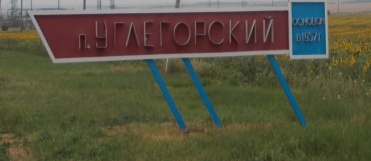             МО «Углегорское сельское поселение»            Четверг, 22 декабря 2016 года   № 20                                                                     Официальное средство массовой информации Углегорского сельского поселения «Углегорский вестник» издается на основании Решения Собрания депутатов Углегорского сельского поселения от 18.02.2016г. №  109, Постановления Администрации  Углегорского сельского поселения от 25.02.2016г. №23  Документы, публикуемые в «Углегорском вестнике» соответствуют оригиналам и имеют юридическую силу.СОБРАНИЕ ДЕПУТАТОВ УГЛЕГОРСКОГО СЕЛЬСКОГО ПОСЕЛЕНИЯТацинский район, Ростовская область ___________________________________________________________________       Решение                          19  декабря  2016 г                                 п. Углегорский                         № 22О внесении изменений в решениеСобрания депутатов Углегорскогосельского поселения от 25.12.2015 г. № 103 «О бюджете Углегорскогосельского поселения Тацинского районана 2016 год»В соответствии со ст.9 Бюджетного Кодекса Российской Федерации,Собрание депутатов РЕШИЛО:Внести в решение Собрания депутатов Углегорского сельского поселения от 25.12.2015 г. № 103 «О бюджете Углегорского сельского поселения Тацинского района на 2016 год» следующие изменения:В подпункте 1 пункта 1 статьи 1 цифры «11296,8» заменить цифрами «10565,2».В подпункте 2 пункта 1 статьи 1 цифры «11237,0» заменить цифрами «10505,4».Приложение 1 «Объем поступления доходов бюджета Углегорского сельского поселения Тацинского района на 2016 год» изложить в редакции согласно приложению 1 к настоящему решению.Приложение 2 «Источники финансирования дефицита бюджета Углегорского сельского поселения Тацинского района на 2016 год» изложить в редакции согласно приложению 2 к настоящему решению.Приложение 6 «Распределение бюджетных ассигнований по разделам и подразделам, целевым статьям и видам расходов классификации расходов бюджета Углегорского сельского поселения Тацинского района на 2016 год» изложить в редакции согласно приложению 3 к настоящему решению.Приложение 7 «Ведомственная структура расходов бюджета Углегорского сельского поселения Тацинского района на 2016 год» изложить в редакции согласно приложению 4 к настоящему решению.Приложение 8 «Распределение бюджетных ассигнований по целевым статьям (муниципальным программам Углегорского сельского поселения и непрограммным направлениям деятельности), группам и подгруппам видов расходов, разделам, подразделам классификации расходов бюджетов на 2016 год» согласно приложению 5 к настоящему решения.Приложение 11 «Расшифровка иных межбюджетных трансфертов, предоставляемых бюджету Углегорского сельского поселения Тацинского района на 2016 год» изложить в редакции согласно приложению 6 к настоящему решению.Приложение 9 «Расшифровка межбюджетных трансфертов, передаваемых из бюджета Углегорского сельского поселения Тацинского района бюджету муниципального района на осуществление части полномочий по решению вопросов местного значения в соответствии с заключенными соглашениями в 2016 году» изложить в редакции согласно приложению 7 к настоящему решению.2. Контроль за исполнением данного решения  возложить на постоянную комиссию по экономической реформе, бюджету, налогам, муниципальной собственности (Фильцева М.Ю.)Заместитель председателя Собрания депутатов Углегорского сельского поселения                                                         Ю.А. КосенкоСОБРАНИЕ ДЕПУТАТОВ УГЛЕГОРСКОГО СЕЛЬСКОГО ПОСЕЛЕНИЯТацинский район, Ростовская область ________________________________________________________      Решение                          21  декабря  2016 г                 № 23                       п. Углегорский   О внесении изменений в решениеСобрания депутатов Углегорскогосельского поселения от 25.12.2015 г. № 103 «О бюджете Углегорскогосельского поселения Тацинского районана 2016 год»В соответствии со ст.9 Бюджетного Кодекса Российской Федерации,Собрание депутатов РЕШИЛО:Внести в решение Собрания депутатов Углегорского сельского поселения от 25.12.2015 г. № 103 «О бюджете Углегорского сельского поселения Тацинского района на 2016 год» следующие изменения:В подпункте 1 пункта 1 статьи 1 цифры «10565,2» заменить цифрами «10624,2».В подпункте 2 пункта 1 статьи 1 цифры «10505,4» заменить цифрами «10564,4».Приложение 1 «Объем поступления доходов бюджета Углегорского сельского поселения Тацинского района на 2016 год» изложить в редакции согласно приложению 1 к настоящему решению.Приложение 2 «Источники финансирования дефицита бюджета Углегорского сельского поселения Тацинского района на 2016 год» изложить в редакции согласно приложению 2 к настоящему решению.Приложение 6 «Распределение бюджетных ассигнований по разделам и подразделам, целевым статьям и видам расходов классификации расходов бюджета Углегорского сельского поселения Тацинского района на 2016 год» изложить в редакции согласно приложению 3 к настоящему решению.Приложение 7 «Ведомственная структура расходов бюджета Углегорского сельского поселения Тацинского района на 2016 год» изложить в редакции согласно приложению 4 к настоящему решению.Приложение 8 «Распределение бюджетных ассигнований по целевым статьям (муниципальным программам Углегорского сельского поселения и непрограммным направлениям деятельности), группам и подгруппам видов расходов, разделам, подразделам классификации расходов бюджетов на 2016 год» согласно приложению 5 к настоящему решения.Приложение 11 «Расшифровка иных межбюджетных трансфертов, предоставляемых бюджету Углегорского сельского поселения Тацинского района на 2016 год» изложить в редакции согласно приложению 6 к настоящему решению.Приложение 9 «Расшифровка межбюджетных трансфертов, передаваемых из бюджета Углегорского сельского поселения Тацинского района бюджету муниципального района на осуществление части полномочий по решению вопросов местного значения в соответствии с заключенными соглашениями в 2016 году» изложить в редакции согласно приложению 7 к настоящему решению.2. Контроль за исполнением данного решения  возложить на постоянную комиссию по экономической реформе, бюджету, налогам, муниципальной собственности (Фильцева М.Ю.)Заместитель председателя Собрания депутатов Углегорского сельского поселения                               Ю.А. КосенкоУчредитель: Администрация муниципального образования «Углегорское сельское поселение».  Главный редактор: И.о.Главы Углегорского сельского поселения  Бабич Л.С.Издатель: Администрация муниципального образования «Углегорское сельское поселение».Пятница 22 декабря 2016 г № 20Время подписания в печать: 17-00 Тираж: не более 1000 экз. в год.Адрес редакции: п. Углегорский пер. Школьный д.2  «Бесплатно»Ответственный за выпуск: И.о. Главы Углегорского сельского поселения  Бабич Л.С.  Приложение 1к решению Собрания депутатов Углегорского сельского поселенияОт 19.12.2016 № 22Объем поступления доходов бюджета Углегорского сельского поселения Тацинского района на 2016 годПриложение 1к решению Собрания депутатов Углегорского сельского поселенияОт 19.12.2016 № 22Объем поступления доходов бюджета Углегорского сельского поселения Тацинского района на 2016 год(тыс. рублей)(тыс. рублей)Код бюджетной классификации Российской ФедерацииНаименование статьи доходовНаименование статьи доходовНаименование статьи доходов12221 00 00000 00 0000 000НАЛОГОВЫЕ И НЕНАЛОГОВЫЕ ДОХОДЫНАЛОГОВЫЕ И НЕНАЛОГОВЫЕ ДОХОДЫНАЛОГОВЫЕ И НЕНАЛОГОВЫЕ ДОХОДЫ1 01 00000 00 0000 000НАЛОГИ НА ПРИБЫЛЬ, ДОХОДЫНАЛОГИ НА ПРИБЫЛЬ, ДОХОДЫСумма1 01 02000 01 0000 110Налог на доходы физических лицНалог на доходы физических лиц31 01 02010 01 0000 110Налог на доходы физических лиц с доходов, источником которых является налоговый агент, за исключением доходов, в отношении которых исчисление и уплата налога осуществляются в соответствии со статьями 227, 227.1 и 228 Налогового кодекса Российской ФедерацииНалог на доходы физических лиц с доходов, источником которых является налоговый агент, за исключением доходов, в отношении которых исчисление и уплата налога осуществляются в соответствии со статьями 227, 227.1 и 228 Налогового кодекса Российской Федерации2 417.61 03 00000 00 0000 000НАЛОГИ НА ТОВАРЫ (РАБОТЫ, УСЛУГИ), РЕАЛИЗУЕМЫЕ НА ТЕРРИТОРИИ РОССИЙСКОЙ ФЕДЕРАЦИИНАЛОГИ НА ТОВАРЫ (РАБОТЫ, УСЛУГИ), РЕАЛИЗУЕМЫЕ НА ТЕРРИТОРИИ РОССИЙСКОЙ ФЕДЕРАЦИИ1 290.61 03 02000 01 0000 110Акцизы по подакцизным товарам (продукции), производимым на территории Российской ФедерацииАкцизы по подакцизным товарам (продукции), производимым на территории Российской Федерации1 290.61 03 02230 01 0000 110Доходы от уплаты акцизов на дизельное топливо, подлежащие распределению между бюджетами субъектов Российской Федерации и местными бюджетами с учетом установленных дифференцированных нормативов отчислений в местные бюджетыДоходы от уплаты акцизов на дизельное топливо, подлежащие распределению между бюджетами субъектов Российской Федерации и местными бюджетами с учетом установленных дифференцированных нормативов отчислений в местные бюджеты1 290.61 03 02240 01 0000 110Доходы от уплаты акцизов на моторные масла для дизельных и (или) карбюраторных (инжекторных) двигателей, подлежащие распределению между бюджетами субъектов Российской Федерации и местными бюджетами с учетом установленных дифференцированных нормативов отчислений в местные бюджетыДоходы от уплаты акцизов на моторные масла для дизельных и (или) карбюраторных (инжекторных) двигателей, подлежащие распределению между бюджетами субъектов Российской Федерации и местными бюджетами с учетом установленных дифференцированных нормативов отчислений в местные бюджеты825.11 03 02250 01 0000 110Доходы от уплаты акцизов на автомобильный бензин, подлежащие распределению между бюджетами субъектов Российской Федерации и местными бюджетами с учетом установленных дифференцированных нормативов отчислений в местные бюджетыДоходы от уплаты акцизов на автомобильный бензин, подлежащие распределению между бюджетами субъектов Российской Федерации и местными бюджетами с учетом установленных дифференцированных нормативов отчислений в местные бюджеты825.11 06 00000 00 0000 000НАЛОГИ НА ИМУЩЕСТВОНАЛОГИ НА ИМУЩЕСТВО287.61 06 01000 00 0000 110Налог на имущество физических лицНалог на имущество физических лиц5.81 06 01030 10 0000 110Налог на имущество физических лиц, взимаемый по ставкам, применяемым к объектам налогообложения, расположенным в границах сельских поселенийНалог на имущество физических лиц, взимаемый по ставкам, применяемым к объектам налогообложения, расположенным в границах сельских поселений531.71 06 06000 00 0000 110Земельный налогЗемельный налог234.11 06 06030 00 0000 110Земельный налог с организацийЗемельный налог с организаций40.01 06 06033 10 0000 110Земельный налог с организаций, обладающих земельным участком, расположенным в границах сельских поселенийЗемельный налог с организаций, обладающих земельным участком, расположенным в границах сельских поселений40.01 06 06040 00 0000 110Земельный налог с физических лицЗемельный налог с физических лиц194.11 06 06043 10 0000 110Земельный налог с физичесских лиц, обладающих земельным участком, расположенным в границах сельских поселенийЗемельный налог с физичесских лиц, обладающих земельным участком, расположенным в границах сельских поселений159.01 08 00000 00 0000 000ГОСУДАРСТВЕННАЯ ПОШЛИНАГОСУДАРСТВЕННАЯ ПОШЛИНА159.01 08 04000 01 0000 110Государственная пошлина за совершение нотариальных действий (за исключением действий, совершаемых консульскими учреждениями Российской Федерации)Государственная пошлина за совершение нотариальных действий (за исключением действий, совершаемых консульскими учреждениями Российской Федерации)35.11 08 04020 01 0000 110Государственная пошлина за совершение нотариальных действий должностными лицами органов местного самоуправления, уполномоченными в соответствии с законодательными актами Российской Федерации на совершение нотариальных действийГосударственная пошлина за совершение нотариальных действий должностными лицами органов местного самоуправления, уполномоченными в соответствии с законодательными актами Российской Федерации на совершение нотариальных действий35.11 16 00000 00 0000 000ШТРАФЫ, САНКЦИИ, ВОЗМЕЩЕНИЕ УЩЕРБАШТРАФЫ, САНКЦИИ, ВОЗМЕЩЕНИЕ УЩЕРБА0.81 16 51000 02 0000 140Денежные взыскания (штрафы), установленные законами субъектов Российской Федерации за несоблюдение муниципальных правовых актовДенежные взыскания (штрафы), установленные законами субъектов Российской Федерации за несоблюдение муниципальных правовых актов0.81 16 51040 02 0000 140Денежные взыскания (штрафы), установленные законами субъектов Российской Федерации за несоблюдение муниципальных правовых актов, зачисляемые в бюджеты поселенийДенежные взыскания (штрафы), установленные законами субъектов Российской Федерации за несоблюдение муниципальных правовых актов, зачисляемые в бюджеты поселений0.81 17 00000 00 0000 000ПРОЧИЕ НЕНАЛОГОВЫЕ ДОХОДЫПРОЧИЕ НЕНАЛОГОВЫЕ ДОХОДЫ1.01 17 05000 00 0000 180Прочие неналоговые доходыПрочие неналоговые доходы1.01 17 05050 10 0000 180Прочие неналоговые доходы бюджетов поселенийПрочие неналоговые доходы бюджетов поселений1.02 00 00000 00 0000 000БЕЗВОЗМЕЗДНЫЕ ПОСТУПЛЕНИЯБЕЗВОЗМЕЗДНЫЕ ПОСТУПЛЕНИЯ66.02 02 00000 00 0000 000Безвозмездные поступления от других бюджетов бюджетной системы Российской ФедерацииБезвозмездные поступления от других бюджетов бюджетной системы Российской Федерации66.02 02 01000 00 0000 151Дотации бюджетам бюджетной системы Российской ФедерацииДотации бюджетам бюджетной системы Российской Федерации66.02 02 01001 00 0000 151Дотации на выравнивание бюджетной обеспеченностиДотации на выравнивание бюджетной обеспеченности8 147.62 02 01001 10 0000 151Дотации бюджетам сельских поселений на выравнивание бюджетной обеспеченностиДотации бюджетам сельских поселений на выравнивание бюджетной обеспеченности8 147.62 02 03000 00 0000 151Субвенции бюджетам субъектов Российской Федерации и муниципальных образованийСубвенции бюджетам субъектов Российской Федерации и муниципальных образований5 336.62 02 03015 00 0000 151Субвенции бюджетам на осуществление первичного воинского учета на территориях, где отсутствуют военные комиссариатыСубвенции бюджетам на осуществление первичного воинского учета на территориях, где отсутствуют военные комиссариаты5 336.62 02 03015 10 0000 151Субвенции бюджетам сельских поселений на осуществление первичного воинского учета на территориях, где отсутствуют военные комиссариатыСубвенции бюджетам сельских поселений на осуществление первичного воинского учета на территориях, где отсутствуют военные комиссариаты5 336.62 02 03024 00 0000 151Субвенции местным бюджетам на выполнение передаваемых полномочий субъектов Российской ФедерацииСубвенции местным бюджетам на выполнение передаваемых полномочий субъектов Российской Федерации70.12 02 03024 10 0000 151Субвенции бюджетам сельских поселений на выполнение передаваемых полномочий субъектов Российской ФедерацииСубвенции бюджетам сельских поселений на выполнение передаваемых полномочий субъектов Российской Федерации69.92 02 04000 00 0000 151Иные межбюджетные трансфертыИные межбюджетные трансферты69.92 02 04053 00 0000 151Межбюджетные трансферты, передаваемые бюджетам на государственную поддержку лучших работников муниципальных учреждений культуры, находящихся на территориях сельских поселенийМежбюджетные трансферты, передаваемые бюджетам на государственную поддержку лучших работников муниципальных учреждений культуры, находящихся на территориях сельских поселений0.22 02 04053 10 0000 151Межбюджетные трансферты, передаваемые бюджетам поселений на государственную поддержку лучших работников муниципальных учреждений культуры, находящихся на территориях сельских поселенийМежбюджетные трансферты, передаваемые бюджетам поселений на государственную поддержку лучших работников муниципальных учреждений культуры, находящихся на территориях сельских поселений0.22 02 04999 00 0000 151Прочие межбюджетные трансферты, передаваемые бюджетамПрочие межбюджетные трансферты, передаваемые бюджетам2 740.92 02 04999 10 0000 151Прочие межбюджетные трансферты, передаваемые бюджетам сельских поселенийПрочие межбюджетные трансферты, передаваемые бюджетам сельских поселений50.0Всего доходовВсего доходов50.0Приложение 2к решению Собрания депутатов Углегорского сельского поселенияОт 19.12.2016 № 22Приложение 2к решению Собрания депутатов Углегорского сельского поселенияОт 19.12.2016 № 22Приложение 2к решению Собрания депутатов Углегорского сельского поселенияОт 19.12.2016 № 22ИСТОЧНИКИ ФИНАНСИРОВАНИЯ ДЕФИЦИТА БЮДЖЕТА ИСТОЧНИКИ ФИНАНСИРОВАНИЯ ДЕФИЦИТА БЮДЖЕТА ИСТОЧНИКИ ФИНАНСИРОВАНИЯ ДЕФИЦИТА БЮДЖЕТА ИСТОЧНИКИ ФИНАНСИРОВАНИЯ ДЕФИЦИТА БЮДЖЕТА  УГЛЕГОРСКОГО СЕЛЬСКОГО ПОСЕЛЕНИЯ ТАЦИНСКОГО РАЙОНА
НА 2016 ГОД УГЛЕГОРСКОГО СЕЛЬСКОГО ПОСЕЛЕНИЯ ТАЦИНСКОГО РАЙОНА
НА 2016 ГОД УГЛЕГОРСКОГО СЕЛЬСКОГО ПОСЕЛЕНИЯ ТАЦИНСКОГО РАЙОНА
НА 2016 ГОД УГЛЕГОРСКОГО СЕЛЬСКОГО ПОСЕЛЕНИЯ ТАЦИНСКОГО РАЙОНА
НА 2016 ГОД(тыс. рублей)(тыс. рублей)(тыс. рублей)(тыс. рублей)Код бюджетной классификации Российской ФедерацииНаименованиеСуммаСумма123301 00 00 00 00 0000 000ИСТОЧНИКИ ВНУТРЕННЕГО ФИНАНСИРОВАНИЯ ДЕФИЦИТОВ БЮДЖЕТОВ-59.8-59.801 03 00 00 00 0000 000Бюджетные кредиты от других бюджетов бюджетной системы Российской Федерации-250.0-250.001 03 00 00 00 0000 800Погашение бюджетных кредитов, полученных от других бюджетов бюджетной системы Российской Федерации в валюте Российской Федерации250.0250.001 03 01 00 10 0000 810Погашение бюджетами поселений кредитов от других бюджетов бюджетной системы Российской Федерации в валюте Российской Федерации250.0250.001 05 00 00 00 0000 000Изменение остатков средств на счетах по учету средств бюджета190.2190.201 05 00 00 00 0000 500Увеличение остатков средств бюджетов10 565.210 565.201 05 02 00 00 0000 500Увеличение прочих остатков средств бюджетов10 565.210 565.201 05 02 01 00 0000 510Увеличение прочих остатков денежных средств бюджетов10 565.210 565.201 05 02 01 10 0000 510Увеличение прочих остатков денежных средств бюджетов сельских поселений10 565.210 565.201 05 00 00 00 0000 600Уменьшение остатков средств бюджетов10 755.410 755.401 05 02 00 00 0000 600Уменьшение прочих остатков средств бюджетов10 755.410 755.401 05 02 01 00 0000 610Уменьшение прочих остатков денежных средств бюджетов10 755.410 755.401 05 02 01 10 0000 610Уменьшение прочих остатков денежных средств бюджетов сельских поселений10 755.410 755.4Всего источников финансирования дефицита бюджета поселения-59.8-59.8Приложение 3к решению Собрания депутатов Углегорского сельского поселенияОт 19.12.2016 № 22Приложение 3к решению Собрания депутатов Углегорского сельского поселенияОт 19.12.2016 № 22Приложение 3к решению Собрания депутатов Углегорского сельского поселенияОт 19.12.2016 № 22Приложение 3к решению Собрания депутатов Углегорского сельского поселенияОт 19.12.2016 № 22Распределение бюджетных ассигнований Распределение бюджетных ассигнований Распределение бюджетных ассигнований Распределение бюджетных ассигнований Распределение бюджетных ассигнований Распределение бюджетных ассигнований Распределение бюджетных ассигнований Распределение бюджетных ассигнований по разделам, подразделам, целевым статьям (муниципальнымпо разделам, подразделам, целевым статьям (муниципальнымпо разделам, подразделам, целевым статьям (муниципальнымпо разделам, подразделам, целевым статьям (муниципальнымпо разделам, подразделам, целевым статьям (муниципальнымпо разделам, подразделам, целевым статьям (муниципальнымпо разделам, подразделам, целевым статьям (муниципальнымпо разделам, подразделам, целевым статьям (муниципальным программам Углегорского сельского поселения и непрограммным направлениям программам Углегорского сельского поселения и непрограммным направлениям программам Углегорского сельского поселения и непрограммным направлениям программам Углегорского сельского поселения и непрограммным направлениям программам Углегорского сельского поселения и непрограммным направлениям программам Углегорского сельского поселения и непрограммным направлениям программам Углегорского сельского поселения и непрограммным направлениям программам Углегорского сельского поселения и непрограммным направлениямдеятельности),  группам (подгруппам) видов расходов классификациидеятельности),  группам (подгруппам) видов расходов классификациидеятельности),  группам (подгруппам) видов расходов классификациидеятельности),  группам (подгруппам) видов расходов классификациидеятельности),  группам (подгруппам) видов расходов классификациидеятельности),  группам (подгруппам) видов расходов классификациидеятельности),  группам (подгруппам) видов расходов классификациидеятельности),  группам (подгруппам) видов расходов классификациирасходов бюджета Углегорского сельского поселения Тацинского района на 2016 годрасходов бюджета Углегорского сельского поселения Тацинского района на 2016 годрасходов бюджета Углегорского сельского поселения Тацинского района на 2016 годрасходов бюджета Углегорского сельского поселения Тацинского района на 2016 годрасходов бюджета Углегорского сельского поселения Тацинского района на 2016 годрасходов бюджета Углегорского сельского поселения Тацинского района на 2016 годрасходов бюджета Углегорского сельского поселения Тацинского района на 2016 годрасходов бюджета Углегорского сельского поселения Тацинского района на 2016 год(тыс. рублей)(тыс. рублей)(тыс. рублей)(тыс. рублей)(тыс. рублей)НаименованиеРзПРЦСРВРВРСуммаСумма12345566ВСЕГО10 505.410 505.4ОБЩЕГОСУДАРСТВЕННЫЕ ВОПРОСЫ013 230.13 230.1Функционирование высшего должностного лица субъекта Российской Федерации и муниципального образования0102230.1230.1Расходы на выплаты по оплате труда работников органов местного самоуправления Углегорского сельского поселения по Главе Углегорского сельского поселения в рамках обеспечения функционирования Главы Углегорского сельского поселения (Расходы на выплаты персоналу государственных (муниципальных) органов)010289 1 00 00110120120230.1230.1Функционирование Правительства Российской Федерации, высших исполнительных органов государственной власти субъектов Российской Федерации, местных администраций01042 748.22 748.2Расходы на выплаты по оплате труда работников органов местного самоуправления Углегорского сельского поселения в рамках обеспечения функционирования Администрации Углегорского сельского поселения (Расходы на выплаты персоналу государственных (муниципальных) органов)010489 2 00 001101201202 197.12 197.1Расходы на обеспечение деятельности органов местного самоуправления Углегорского сельского поселения в рамках обеспечения функционирования Администрации Углегорского сельского поселения (Иные закупки товаров, работ и услуг для обеспечения государственных (муниципальных) нужд)010489 2 00 00190240240285.1285.1Расходы на обеспечение деятельности органов местного самоуправления Углегорского сельского поселения в рамках обеспечения функционирования Администрации Углегорского сельского поселения (Уплата налогов, сборов и иных платежей)010489 2 00 001908508502.52.5Расходы за счет средств резевного фонда Администрации Тацинского района на финансовое обеспечение непредвиденных расходов администрации Углегорского сельского поселения в рамках обеспечения функционирования Администрации Углегорского сельского поселения (Иные закупки товаров, работ и услуг для обеспечения государственных (муниципальных) нужд)010489 2 00 8501024024090.190.1Расходы на приобретение и установку программного обеспечения в рамках обеспечения функционирования Администрации Углегорского сельского поселения (Иные закупки товаров, работ и услуг для обеспечения государственных (муниципальных) нужд)010489 2 00 8521024024023.923.9Расходы на осуществление полномочий по определению в соответствии с частью 1 статьи 11.2 Областного закона от 25 октября 2002 года № 273-ЗС «Об административных правонарушениях» перечня должностных лиц, уполномоченных составлять протоколы об административных правонарушениях в рамках непрограммных расходов органов местного самоуправления Углегорского сельского поселения (Иные закупки товаров, работ и услуг для обеспечения государственных (муниципальных) нужд)010499 9 00 723902402400.20.2Иные межбюджетные трансферты бюджетам муниципальных районов на утверждение генеральных планов поселения, правил землепользования и застройки, утверждение подготовленной на основе генеральных планов поселения документации по планировке территории, выдача разрешений на строительство (за исключением случаев, предусмотренных Градостроительным кодексом Российской Федерации, иными федеральными законами), разрешений на ввод объектов в эксплуатацию при осуществлении строительства, реконструкции объектов капитального строительства, расположенных на территории поселения, утверждение местных нормативов градостроительного проектирования поселений, резервирование земель и изъятие, в том числе путем выкупа, земельных участков в границах поселения для муниципальных нужд, осуществление муниципального земельного контроля за использованием земель поселения, осуществление в случаях, предусмотренных Градостроительным кодексом Российской Федерации, осмотров зданий, сооружений и выдача рекомендаций об устранении выявленных в ходе таких осмотров нарушений в части содержания специалиста в рамках непрограммных расходов органов местного самоуправления поселений (Иные межбюджетные трансферты)010499 9 00 8903054054021.221.2Иные межбюджетные трансферты на осуществление части полномочий обеспечение проживающих в поселении и нуждающихся в жилых помещениях малоимущих граждан жилыми помещениями, организация строительства и содержания муниципального жилищного фонда, создание условий для жилищного строительства, осуществление муниципального жилищного контроля, а также иных полномочий органов местного самоуправления в соответствии с жилищным законодательством в рамках непрограммных расходов органов местного самоуправления поселений (Иные межбюджетные трансферты)010499 9 00 89050540540128.1128.1Обеспечение деятельности финансовых, налоговых и таможенных органов и органов финансового (финансово-бюджетного) надзора010626.326.3Иные межбюджетные трансферты бюджетам муниципальных районов на осуществление контроля за исполнением бюджетов поселений и других функций Контрольного органа в части содержания специалиста в рамках непрограммных расходов органов местного самоуправления поселений (Иные межбюджетные трансферты)010699 9 00 8904054054026.326.3Обеспечение проведения выборов и референдумов0107129.0129.0Проведение выборов в представительные органы муниципального образования в рамках непрограммных расходов органов местного самоуправления Углегорского сельского поселения (Специальные расходы)010799 9 00 92400880880129.0129.0Другие общегосударственные вопросы011396.596.5Расходы по обеспечению предоставления земельных участков многодетным семьям для стимулирования жилищного строительства в рамках муниципальной программы Углегорского сельского поселения «Обеспечение доступным и комфортным жильем населения Углегорского сельского поселения» (Иные закупки товаров, работ и услуг для обеспечения государственных (муниципальных) нужд)011306 0 00 8515024024049.049.0Расходы на информационное обслуживание в средствах массовой информации в рамках обеспечения деятельности Администрации Углегорского сельского поселения (Иные закупки товаров, работ и услуг для обеспечения государственных (муниципальных) нужд)011389 2 00 2565024024029.029.0Реализация направления расходов в рамках обеспечения деятельности Администрации Углегорского сельского поселения (Уплата налогов, сборов и иных платежей)011389 2 00 999908508508.58.5Реализация направления расходов по иным непрограммным мероприятиям в рамках непрограммных расходов органа местного самоуправления Углегорского сельского поселения (Уплата налогов, сборов и иных платежей)011399 9 00 9999085085010.010.0НАЦИОНАЛЬНАЯ ОБОРОНА0269.969.9Мобилизационная и вневойсковая подготовка020369.969.9Расходы на осуществление первичного воинского учета на территориях, где отсутствуют военные комиссариаты в рамках непрограммных расходов органов местного самоуправления Углегорского сельского поселения (Расходы на выплаты персоналу государственных (муниципальных) органов)020399 9 00 5118012012054.354.3Расходы на осуществление первичного воинского учета на территориях, где отсутствуют военные комиссариаты в рамках непрограммных расходов органов местного самоуправления Углегорского сельского поселения (Иные закупки товаров, работ и услуг для обеспечения государственных (муниципальных) нужд)020399 9 00 5118024024015.615.6НАЦИОНАЛЬНАЯ БЕЗОПАСНОСТЬ И ПРАВООХРАНИТЕЛЬНАЯ ДЕЯТЕЛЬНОСТЬ03131.4131.4Защита населения и территории от чрезвычайных ситуаций природного и техногенного характера, гражданская оборона0309129.0129.0Расходы по проведению аккарицидных обработок в границах поселения в рамках муниципальной программы Углегорского сельского поселения"Защита населения и территории от чрезвычайных ситуаций, обеспечение пожарной безопасности и безопасности на водных объектах" (Иные закупки товаров, работ и услуг для обеспечения государственных (муниципальных) нужд)030910 0 00 245002402400.20.2Расходы за счет резервного фонда Администрации Тацинского района на финансовое обеспечение в рамках муниципальной программы Углегорского сельского поселения "Защита населения и территории от чрезвычайных ситуаций, обеспечение пожарной безопасности и безопасности на водных объектах" (Иные закупки товаров, работ и услуг для обеспечения государственных (муниципальных) нужд)030910 0 00 8501024024011.211.2Иные межбюджетные трансферты бюджетам муниципальных районов на создание, содержание и организацию деятельности аварийно-спасательных служб и (или) аварийно-спасательных формирований на территории поселения в рамках муниципальной программы Углегорского сельского поселения"Защита населения и территории от чрезвычайных ситуаций, обеспечение пожарной безопасности и безопасности на водных объектах" (Иные межбюджетные трансферты)030910 0 00 8902054054099.499.4 Иные межбюджетные трансферты бюджетам муниципальных районов на организацию и осуществление мероприятий по обеспечению безопасности людей на водных объектах, охране их жизни и здоровья, участие в предупреждении и ликвидации последствий чрезвычайных ситуаций в границах поселений, в части содержания специалиста, в рамках муниципальной программы Углегорского сельского поселения" Защита населения и территории от чрезвычайных ситуаций, обеспечение пожарной безопасности и безопасности на водных объектах" (Иные межбюджетные трансферты) (Иные межбюджетные трансферты)030910 0 00 8906054054018.218.2Другие вопросы в области национальной безопасности и правоохранительной деятельности03142.42.4Расходы на обеспечение безопасности населения на территории Углегорского сельского поселения в рамках подпрограммы "Профилактика экстремизма и терроризма на территории Углегорского сельского поселения" муниципальной программы Углегорского сельского поселения "Профилактика правонарушений в Углегорском сельском поселении" (Иные закупки товаров, работ и услуг для обеспечения государственных (муниципальных) нужд)031411 1 00 244502402402.42.4НАЦИОНАЛЬНАЯ ЭКОНОМИКА04956.9956.9 Дорожное хозяйство (дорожные фонды)0409956.9956.9Расходы на ремонт и содержание автомобильных дорог общего пользования местного значения в рамках муниципальной программы Углегорского сельского поселения «Развитие транспортной системы» (Иные закупки товаров, работ и услуг для обеспечения государственных (муниципальных) нужд)040903 0 00 24510240240956.9956.9ЖИЛИЩНО-КОММУНАЛЬНОЕ ХОЗЯЙСТВО051 285.01 285.0Жилищное хозяйство0501677.5677.5Расходы на уплату взносов на капитальный ремонт многоквартирных домов находящихся в собственности Углегорского сельского поселения в рамках муниципальной программы Углегорского сельского поселения "Обеспечение качественными жилищно-коммунальными услугами населения Углегорского сельского поселения" (Иные закупки товаров, работ и услуг для обеспечения государственных (муниципальных) нужд)050105 0 00 2561024024018.518.5Расходы на реализацию мероприятий по переселению граждан из многоквартирного аварийного жилищного фонда, признанного непригодным для проживания, аварийным и подлежащим сносу или реконструкции в рамках муниципальной программы Углегорского сельского поселения «Обеспечение доступным и комфортным жильем населения Углегорского сельского поселения» (Бюджетные инвестиции)050106 0 00 73160410410626.0626.0Расходы на софинансирование на реализацию мероприятий по переселению граждан из многоквартирного аварийного жилищного фонда, признанного непригодным для проживания, аварийным и подлежащим сносу или реконструкции в рамках муниципальной программы Углегорского сельского поселения «Обеспечение доступным и комфортным жильем населения Углегорского сельского поселения» (Бюджетные инвестиции)050106 0 00 S316041041033.033.0Коммунальное хозяйство0502171.7171.7Расходы за счет резервного фонда Администрации Тацинского района на финансовое обеспечение в рамках муниципальной программы Углегорского сельского поселения "Обеспечение качественными жилищно-коммунальными услугами населения Углегорского сельского поселения" (Субсидии юридическим лицам (кроме некоммерческих организаций), индивидуальным предпринимателям, физическим лицам)050205 0 00 85010810810114.7114.7Расходы на организацию водоснабжения и водоотведения в границах поселения в рамках муниципальной программы Углегорского сельского поселения "Обеспечение качественными жилищно-коммунальными услугами населения Углегорского сельского поселения" (Субсидии юридическим лицам (кроме некоммерческих организаций), индивидуальным предпринимателям, физическим лицам)050205 0 00 8513081081057.057.0Благоустройство0503435.9435.9Расходы на озеленение территории Углегорского сельского поселения в рамках муниципальной программы Углегорского сельского поселения "Благоустройсто территории Углегорского сельского поселения" (Иные закупки товаров, работ и услуг для обеспечения государственных (муниципальных) нужд)050304 0 00 2458024024034.134.1Расходы за счет резервного фонда Администрации Тацинского района на финансовое обеспечение в рамках муниципальной программы Углегорского сельского поселения "Благоустройство территории Углегорского сельского поселения" (Иные закупки товаров, работ и услуг для обеспечения государственных (муниципальных) нужд)050304 0 00 850102402405.95.9Расходы на организацию благоустройства территорий поселений в рамках муниципальной программы Углегорского сельского поселения "Благоустройство территории Углегорского сельского поселения" (Иные закупки товаров, работ и услуг для обеспечения государственных (муниципальных) нужд)050304 0 00 85180240240117.5117.5Расходы на содержание уличного освещения в рамках муниципальной программы Углегорского сельского поселения "Обеспечение качественными жилищно-коммунальными услугами населения Углегорского сельского поселения" (Иные закупки товаров, работ и услуг для обеспечения государственных (муниципальных) нужд)050305 0 00 24610240240178.4178.4Расходы на организацию благоустройства территории поселения в рамках муниципальной программы Углегорского сельского поселения "Обеспечение качественными жилищно-коммунальными услугами населения Углегорского сельского поселения" (Иные закупки товаров, работ и услуг для обеспечения государственных (муниципальных) нужд)050305 0 00 85180240240100.0100.0ОБРАЗОВАНИЕ079.29.2Профессиональная подготовка, переподготовка и повышение квалификации07059.29.2Расходы на обеспечение деятельности органов местного самоуправления Углегорского сельского поселения в рамках обеспечения функционирования Администрации Углегорского сельского поселения (Иные закупки товаров, работ и услуг для обеспечения государственных (муниципальных) нужд)070589 2 00 001902402409.29.2КУЛЬТУРА, КИНЕМАТОГРАФИЯ083 522.83 522.8Культура08013 522.83 522.8Расходы на обеспечение деятельности (оказание услуг) культурно-досуговых муниципальных учреждений Углегорского сельского поселения в рамках муниципальной программы Углегорского сельского поселения «Развитие культуры» (Субсидии бюджетным учреждениям)080102 0 00 015906106102 914.12 914.1Расходы на обеспечение деятельности (оказание услуг) библиотечных учреждений Углегорского сельского поселения в рамках муниципальной программы Углегорского сельского поселения «Развитие культуры» (Субсидии бюджетным учреждениям)080102 0 00 02590610610492.7492.7Межбюджетные трансферты, передаваемые бюджетам субъектов Российской Федерации на государственную поддержку лучших работников муниципальных учреждений культуры, находящихся на территориях сельских поселений (Премии и гранты)080102 0 00 5148035035050.050.0Расходы на софинансирование повышения заработной платы работникам учреждений культуры в рамках муниципальной программы Углегорского сельского поселения «Развитие культуры» (Субсидии бюджетным учреждениям)080102 0 00 7385061061062.762.7Софинансирование расходов на софинансирование повышения заработной платы работникам учреждений культуры в рамках муниципальной программы Углегорского сельского поселения «Развитие культуры.» (Субсидии бюджетным учреждениям)080102 0 00 S38506106103.33.3СОЦИАЛЬНАЯ ПОЛИТИКА101 300.01 300.0Социальное обеспечение населения10031 300.01 300.0Расходы на реализацию мероприятий по переселению граждан из многоквартирного аварийного жилищного фонда, признанного непригодным для проживания, аварийным и подлежащим сносу или реконструкции в рамках муниципальной программы Углегорского сельского поселения «Обеспечение доступным и комфортным жильем населения Углегорского сельского поселения» (Социальные выплаты гражданам, кроме публичных нормативных социальных выплат)100306 0 00 731603203201 235.01 235.0Расходы на софинансирование на реализацию мероприятий по переселению граждан из многоквартирного аварийного жилищного фонда, признанного непригодным для проживания, аварийным и подлежащим сносу или реконструкции в рамках муниципальной программы Углегорского сельского поселения «Обеспечение доступным и комфортным жильем населения Углегорского сельского поселения» (Социальные выплаты гражданам, кроме публичных нормативных социальных выплат)100306 0 00 S316032032065.065.0ОБСЛУЖИВАНИЕ ГОСУДАРСТВЕННОГО И МУНИЦИПАЛЬНОГО ДОЛГА130.10.1Обслуживание государственного внутреннего и муниципального долга13010.10.1Процентные платежи по муниципальному долгу Углегорского сельского поселения в рамках непрограммных расходов органов местного самоуправления Углегорского сельского поселения (Обслуживание муниципального долга)130199 1 00 922007307300.10.1Процентные платежи по муниципальному долгу Углегорского сельского поселения в рамках непрограммных расходов органов местного самоуправления Углегорского сельского поселения (Обслуживание муниципального долга)130199 1 00 922007307300.10.1Приложение 4к решению Собрания депутатов Углегорского сельского поселенияОт 19.12.2016 № 22Приложение 4к решению Собрания депутатов Углегорского сельского поселенияОт 19.12.2016 № 22Ведомственная структура расходовВедомственная структура расходовВедомственная структура расходовВедомственная структура расходовВедомственная структура расходовВедомственная структура расходовВедомственная структура расходовВедомственная структура расходовбюджета Углегорского сельского поселения Тацинского района на 2016 годбюджета Углегорского сельского поселения Тацинского района на 2016 годбюджета Углегорского сельского поселения Тацинского района на 2016 годбюджета Углегорского сельского поселения Тацинского района на 2016 годбюджета Углегорского сельского поселения Тацинского района на 2016 годбюджета Углегорского сельского поселения Тацинского района на 2016 годбюджета Углегорского сельского поселения Тацинского района на 2016 годбюджета Углегорского сельского поселения Тацинского района на 2016 год(тыс. рублей)(тыс. рублей)(тыс. рублей)(тыс. рублей)НаименованиеМинРзПРЦСРВРСуммаСумма12345677ВСЕГО10 505.410 505.4Администрация Углегорского сельского поселения95110 505.410 505.4Расходы на выплаты по оплате труда работников органов местного самоуправления Углегорского сельского поселения по Главе Углегорского сельского поселения в рамках обеспечения функционирования Главы Углегорского сельского поселения (Расходы на выплаты персоналу государственных (муниципальных) органов)951010289 1 00 00110120230.1230.1Расходы на выплаты по оплате труда работников органов местного самоуправления Углегорского сельского поселения в рамках обеспечения функционирования Администрации Углегорского сельского поселения (Расходы на выплаты персоналу государственных (муниципальных) органов)951010489 2 00 001101202 197.12 197.1Расходы на обеспечение деятельности органов местного самоуправления Углегорского сельского поселения в рамках обеспечения функционирования Администрации Углегорского сельского поселения (Иные закупки товаров, работ и услуг для обеспечения государственных (муниципальных) нужд)951010489 2 00 00190240285.1285.1Расходы на обеспечение деятельности органов местного самоуправления Углегорского сельского поселения в рамках обеспечения функционирования Администрации Углегорского сельского поселения (Уплата налогов, сборов и иных платежей)951010489 2 00 001908502.52.5Расходы за счет средств резевного фонда Администрации Тацинского района на финансовое обеспечение непредвиденных расходов администрации Углегорского сельского поселения в рамках обеспечения функционирования Администрации Углегорского сельского поселения (Иные закупки товаров, работ и услуг для обеспечения государственных (муниципальных) нужд)951010489 2 00 8501024090.190.1Расходы на приобретение и установку программного обеспечения в рамках обеспечения функционирования Администрации Углегорского сельского поселения (Иные закупки товаров, работ и услуг для обеспечения государственных (муниципальных) нужд)951010489 2 00 8521024023.923.9Расходы на осуществление полномочий по определению в соответствии с частью 1 статьи 11.2 Областного закона от 25 октября 2002 года № 273-ЗС «Об административных правонарушениях» перечня должностных лиц, уполномоченных составлять протоколы об административных правонарушениях в рамках непрограммных расходов органов местного самоуправления Углегорского сельского поселения (Иные закупки товаров, работ и услуг для обеспечения государственных (муниципальных) нужд)951010499 9 00 723902400.20.2Иные межбюджетные трансферты бюджетам муниципальных районов на утверждение генеральных планов поселения, правил землепользования и застройки, утверждение подготовленной на основе генеральных планов поселения документации по планировке территории, выдача разрешений на строительство (за исключением случаев, предусмотренных Градостроительным кодексом Российской Федерации, иными федеральными законами), разрешений на ввод объектов в эксплуатацию при осуществлении строительства, реконструкции объектов капитального строительства, расположенных на территории поселения, утверждение местных нормативов градостроительного проектирования поселений, резервирование земель и изъятие, в том числе путем выкупа, земельных участков в границах поселения для муниципальных нужд, осуществление муниципального земельного контроля за использованием земель поселения, осуществление в случаях, предусмотренных Градостроительным кодексом Российской Федерации, осмотров зданий, сооружений и выдача рекомендаций об устранении выявленных в ходе таких осмотров нарушений в части содержания специалиста в рамках непрограммных расходов органов местного самоуправления поселений (Иные межбюджетные трансферты)951010499 9 00 8903054021.221.2Иные межбюджетные трансферты на осуществление части полномочий обеспечение проживающих в поселении и нуждающихся в жилых помещениях малоимущих граждан жилыми помещениями, организация строительства и содержания муниципального жилищного фонда, создание условий для жилищного строительства, осуществление муниципального жилищного контроля, а также иных полномочий органов местного самоуправления в соответствии с жилищным законодательством в рамках непрограммных расходов органов местного самоуправления поселений (Иные межбюджетные трансферты)951010499 9 00 89050540128.1128.1Иные межбюджетные трансферты бюджетам муниципальных районов на осуществление контроля за исполнением бюджетов поселений и других функций Контрольного органа в части содержания специалиста в рамках непрограммных расходов органов местного самоуправления поселений (Иные межбюджетные трансферты)951010699 9 00 8904054026.326.3Проведение выборов в представительные органы муниципального образования в рамках непрограммных расходов органов местного самоуправления Углегорского сельского поселения (Специальные расходы)951010799 9 00 92400880129.0129.0Расходы по обеспечению предоставления земельных участков многодетным семьям для стимулирования жилищного строительства в рамках муниципальной программы Углегорского сельского поселения «Обеспечение доступным и комфортным жильем населения Углегорского сельского поселения» (Иные закупки товаров, работ и услуг для обеспечения государственных (муниципальных) нужд)951011306 0 00 8515024049.049.0Расходы на информационное обслуживание в средствах массовой информации в рамках обеспечения деятельности Администрации Углегорского сельского поселения (Иные закупки товаров, работ и услуг для обеспечения государственных (муниципальных) нужд)951011389 2 00 2565024029.029.0Реализация направления расходов в рамках обеспечения деятельности Администрации Углегорского сельского поселения (Уплата налогов, сборов и иных платежей)951011389 2 00 999908508.58.5Реализация направления расходов по иным непрограммным мероприятиям в рамках непрограммных расходов органа местного самоуправления Углегорского сельского поселения (Уплата налогов, сборов и иных платежей)951011399 9 00 9999085010.010.0Расходы на осуществление первичного воинского учета на территориях, где отсутствуют военные комиссариаты в рамках непрограммных расходов органов местного самоуправления Углегорского сельского поселения (Расходы на выплаты персоналу государственных (муниципальных) органов)951020399 9 00 5118012054.354.3Расходы на осуществление первичного воинского учета на территориях, где отсутствуют военные комиссариаты в рамках непрограммных расходов органов местного самоуправления Углегорского сельского поселения (Иные закупки товаров, работ и услуг для обеспечения государственных (муниципальных) нужд)951020399 9 00 5118024015.615.6Расходы по проведению аккарицидных обработок в границах поселения в рамках муниципальной программы Углегорского сельского поселения"Защита населения и территории от чрезвычайных ситуаций, обеспечение пожарной безопасности и безопасности на водных объектах" (Иные закупки товаров, работ и услуг для обеспечения государственных (муниципальных) нужд)951030910 0 00 245002400.20.2Расходы за счет резервного фонда Администрации Тацинского района на финансовое обеспечение в рамках муниципальной программы Углегорского сельского поселения "Защита населения и территории от чрезвычайных ситуаций, обеспечение пожарной безопасности и безопасности на водных объектах" (Иные закупки товаров, работ и услуг для обеспечения государственных (муниципальных) нужд)951030910 0 00 8501024011.211.2Иные межбюджетные трансферты бюджетам муниципальных районов на создание, содержание и организацию деятельности аварийно-спасательных служб и (или) аварийно-спасательных формирований на территории поселения в рамках муниципальной программы Углегорского сельского поселения"Защита населения и территории от чрезвычайных ситуаций, обеспечение пожарной безопасности и безопасности на водных объектах" (Иные межбюджетные трансферты)951030910 0 00 8902054099.499.4 Иные межбюджетные трансферты бюджетам муниципальных районов на организацию и осуществление мероприятий по обеспечению безопасности людей на водных объектах, охране их жизни и здоровья, участие в предупреждении и ликвидации последствий чрезвычайных ситуаций в границах поселений, в части содержания специалиста, в рамках муниципальной программы Углегорского сельского поселения" Защита населения и территории от чрезвычайных ситуаций, обеспечение пожарной безопасности и безопасности на водных объектах" (Иные межбюджетные трансферты) (Иные межбюджетные трансферты)951030910 0 00 8906054018.218.2Расходы на обеспечение безопасности населения на территории Углегорского сельского поселения в рамках подпрограммы "Профилактика экстремизма и терроризма на территории Углегорского сельского поселения" муниципальной программы Углегорского сельского поселения "Профилактика правонарушений в Углегорском сельском поселении" (Иные закупки товаров, работ и услуг для обеспечения государственных (муниципальных) нужд)951031411 1 00 244502402.42.4Расходы на ремонт и содержание автомобильных дорог общего пользования местного значения в рамках муниципальной программы Углегорского сельского поселения «Развитие транспортной системы» (Иные закупки товаров, работ и услуг для обеспечения государственных (муниципальных) нужд)951040903 0 00 24510240956.9956.9Расходы на уплату взносов на капитальный ремонт многоквартирных домов находящихся в собственности Углегорского сельского поселения в рамках муниципальной программы Углегорского сельского поселения "Обеспечение качественными жилищно-коммунальными услугами населения Углегорского сельского поселения" (Иные закупки товаров, работ и услуг для обеспечения государственных (муниципальных) нужд)951050105 0 00 2561024018.518.5Расходы на реализацию мероприятий по переселению граждан из многоквартирного аварийного жилищного фонда, признанного непригодным для проживания, аварийным и подлежащим сносу или реконструкции в рамках муниципальной программы Углегорского сельского поселения «Обеспечение доступным и комфортным жильем населения Углегорского сельского поселения» (Бюджетные инвестиции)951050106 0 00 73160410626.0626.0Расходы на софинансирование на реализацию мероприятий по переселению граждан из многоквартирного аварийного жилищного фонда, признанного непригодным для проживания, аварийным и подлежащим сносу или реконструкции в рамках муниципальной программы Углегорского сельского поселения «Обеспечение доступным и комфортным жильем населения Углегорского сельского поселения» (Бюджетные инвестиции)951050106 0 00 S316041033.033.0Расходы за счет резервного фонда Администрации Тацинского района на финансовое обеспечение в рамках муниципальной программы Углегорского сельского поселения "Обеспечение качественными жилищно-коммунальными услугами населения Углегорского сельского поселения" (Субсидии юридическим лицам (кроме некоммерческих организаций), индивидуальным предпринимателям, физическим лицам)951050205 0 00 85010810114.7114.7Расходы на организацию водоснабжения и водоотведения в границах поселения в рамках муниципальной программы Углегорского сельского поселения "Обеспечение качественными жилищно-коммунальными услугами населения Углегорского сельского поселения" (Субсидии юридическим лицам (кроме некоммерческих организаций), индивидуальным предпринимателям, физическим лицам)951050205 0 00 8513081057.057.0Расходы на озеленение территории Углегорского сельского поселения в рамках муниципальной программы Углегорского сельского поселения "Благоустройсто территории Углегорского сельского поселения" (Иные закупки товаров, работ и услуг для обеспечения государственных (муниципальных) нужд)951050304 0 00 2458024034.134.1Расходы за счет резервного фонда Администрации Тацинского района на финансовое обеспечение в рамках муниципальной программы Углегорского сельского поселения "Благоустройство территории Углегорского сельского поселения" (Иные закупки товаров, работ и услуг для обеспечения государственных (муниципальных) нужд)951050304 0 00 850102405.95.9Расходы на организацию благоустройства территорий поселений в рамках муниципальной программы Углегорского сельского поселения "Благоустройство территории Углегорского сельского поселения" (Иные закупки товаров, работ и услуг для обеспечения государственных (муниципальных) нужд)951050304 0 00 85180240117.5117.5Расходы на содержание уличного освещения в рамках муниципальной программы Углегорского сельского поселения "Обеспечение качественными жилищно-коммунальными услугами населения Углегорского сельского поселения" (Иные закупки товаров, работ и услуг для обеспечения государственных (муниципальных) нужд)951050305 0 00 24610240178.4178.4Расходы на организацию благоустройства территории поселения в рамках муниципальной программы Углегорского сельского поселения "Обеспечение качественными жилищно-коммунальными услугами населения Углегорского сельского поселения" (Иные закупки товаров, работ и услуг для обеспечения государственных (муниципальных) нужд)951050305 0 00 85180240100.0100.0Расходы на обеспечение деятельности органов местного самоуправления Углегорского сельского поселения в рамках обеспечения функционирования Администрации Углегорского сельского поселения (Иные закупки товаров, работ и услуг для обеспечения государственных (муниципальных) нужд)951070589 2 00 001902409.29.2Расходы на обеспечение деятельности (оказание услуг) культурно-досуговых муниципальных учреждений Углегорского сельского поселения в рамках муниципальной программы Углегорского сельского поселения «Развитие культуры» (Субсидии бюджетным учреждениям)951080102 0 00 015906102 914.12 914.1Расходы на обеспечение деятельности (оказание услуг) библиотечных учреждений Углегорского сельского поселения в рамках муниципальной программы Углегорского сельского поселения «Развитие культуры» (Субсидии бюджетным учреждениям)951080102 0 00 02590610492.7492.7Межбюджетные трансферты, передаваемые бюджетам субъектов Российской Федерации на государственную поддержку лучших работников муниципальных учреждений культуры, находящихся на территориях сельских поселений (Премии и гранты)951080102 0 00 5148035050.050.0Расходы на софинансирование повышения заработной платы работникам учреждений культуры в рамках муниципальной программы Углегорского сельского поселения «Развитие культуры» (Субсидии бюджетным учреждениям)951080102 0 00 7385061062.762.7Софинансирование расходов на софинансирование повышения заработной платы работникам учреждений культуры в рамках муниципальной программы Углегорского сельского поселения «Развитие культуры.» (Субсидии бюджетным учреждениям)951080102 0 00 S38506103.33.3Расходы на реализацию мероприятий по переселению граждан из многоквартирного аварийного жилищного фонда, признанного непригодным для проживания, аварийным и подлежащим сносу или реконструкции в рамках муниципальной программы Углегорского сельского поселения «Обеспечение доступным и комфортным жильем населения Углегорского сельского поселения» (Социальные выплаты гражданам, кроме публичных нормативных социальных выплат)951100306 0 00 731603201 235.01 235.0Расходы на софинансирование на реализацию мероприятий по переселению граждан из многоквартирного аварийного жилищного фонда, признанного непригодным для проживания, аварийным и подлежащим сносу или реконструкции в рамках муниципальной программы Углегорского сельского поселения «Обеспечение доступным и комфортным жильем населения Углегорского сельского поселения» (Социальные выплаты гражданам, кроме публичных нормативных социальных выплат)951100306 0 00 S316032065.065.0Процентные платежи по муниципальному долгу Углегорского сельского поселения в рамках непрограммных расходов органов местного самоуправления Углегорского сельского поселения (Обслуживание муниципального долга)951130199 1 00 922007300.10.1Приложение 5к решению Собрания депутатов Углегорского сельского поселения"О внесении изменений в решение Собрания депутатов Углегорского сельского поселения № 103 от 25.12.2015"О бюджете Углегорского сельского поселения Тацинского района на 2016 год"№22  от 19.12.2016 годаРаспределение бюджетных ассигнований Распределение бюджетных ассигнований Распределение бюджетных ассигнований Распределение бюджетных ассигнований Распределение бюджетных ассигнований Распределение бюджетных ассигнований по целевым статьям (муниципальным программам Углегорского сельского поселенияпо целевым статьям (муниципальным программам Углегорского сельского поселенияпо целевым статьям (муниципальным программам Углегорского сельского поселенияпо целевым статьям (муниципальным программам Углегорского сельского поселенияпо целевым статьям (муниципальным программам Углегорского сельского поселенияпо целевым статьям (муниципальным программам Углегорского сельского поселения и непрограммным направлениям деятельности), и непрограммным направлениям деятельности), и непрограммным направлениям деятельности), и непрограммным направлениям деятельности), и непрограммным направлениям деятельности), и непрограммным направлениям деятельности),группам (подгруппам) видов расходов, разделам, подразделам классификации расходовгруппам (подгруппам) видов расходов, разделам, подразделам классификации расходовгруппам (подгруппам) видов расходов, разделам, подразделам классификации расходовгруппам (подгруппам) видов расходов, разделам, подразделам классификации расходовгруппам (подгруппам) видов расходов, разделам, подразделам классификации расходовгруппам (подгруппам) видов расходов, разделам, подразделам классификации расходов бюджета Углегорского сельского поселения Тацинского района на 2016 год бюджета Углегорского сельского поселения Тацинского района на 2016 год бюджета Углегорского сельского поселения Тацинского района на 2016 год бюджета Углегорского сельского поселения Тацинского района на 2016 год бюджета Углегорского сельского поселения Тацинского района на 2016 год бюджета Углегорского сельского поселения Тацинского района на 2016 год(тыс. рублей)(тыс. рублей)НаименованиеЦСРВРРзПРСумма123456ВСЕГО10 505.4Муниципальная программа Углегорского сельского поселения "Развитие культуры"02 0 00 000003 522.8Расходы на обеспечение деятельности (оказание услуг) культурно-досуговых муниципальных учреждений Углегорского сельского поселения в рамках муниципальной программы Углегорского сельского поселения «Развитие культуры» (Субсидии бюджетным учреждениям)02 0 00 0159061008012 914.1Расходы на обеспечение деятельности (оказание услуг) библиотечных учреждений Углегорского сельского поселения в рамках муниципальной программы Углегорского сельского поселения «Развитие культуры» (Субсидии бюджетным учреждениям)02 0 00 025906100801492.7Расходы на софинансирование повышения заработной платы работникам учреждений культуры в рамках муниципальной программы Углегорского сельского поселения «Развитие культуры» (Субсидии бюджетным учреждениям)02 0 00 73850610080162.7Софинансирование расходов на софинансирование повышения заработной платы работникам учреждений культуры в рамках муниципальной программы Углегорского сельского поселения «Развитие культуры.» (Субсидии бюджетным учреждениям)02 0 00 S385061008013.3Муниципальная программа Углегорского сельского поселения «Развитие транспортной системы»03 0 00 00000956.9Муниципальная программа Углегорского сельского поселения «Развитие транспортной системы»03 0 00 00000956.9Расходы на ремонт и содержание автомобильных дорог общего пользования местного значения в рамках муниципальной программы Углегорского сельского поселения «Развитие транспортной системы» (Иные закупки товаров, работ и услуг для обеспечения государственных (муниципальных) нужд)03 0 00 245102400409956.9Муниципальная программа Углегорского сельского поселения "Благоустройство территории Углегорского сельского поселения"04 0 00 00000157.5Расходы на озеленение территории Углегорского сельского поселения в рамках муниципальной программы Углегорского сельского поселения "Благоустройсто территории Углегорского сельского поселения" (Иные закупки товаров, работ и услуг для обеспечения государственных (муниципальных) нужд)04 0 00 24580240050334.1Расходы за счет резервного фонда Администрации Тацинского района на финансовое обеспечение в рамках муниципальной программы Углегорского сельского поселения "Благоустройство территории Углегорского сельского поселения" (Иные закупки товаров, работ и услуг для обеспечения государственных (муниципальных) нужд)04 0 00 8501024005035.9Расходы на организацию благоустройства территорий поселений в рамках муниципальной программы Углегорского сельского поселения "Благоустройство территории Углегорского сельского поселения" (Иные закупки товаров, работ и услуг для обеспечения государственных (муниципальных) нужд)04 0 00 851802400503117.5Муниципальная программа "Обеспечение качественными жилищно-коммунальными услугами населения Углегорского сельского поселения"05 0 00 00000468.5Муниципальная программа "Обеспечение качественными жилищно-коммунальными услугами населения Углегорского сельского поселения"05 0 00 00000468.5Расходы на содержание уличного освещения в рамках муниципальной программы Углегорского сельского поселения "Обеспечение качественными жилищно-коммунальными услугами населения Углегорского сельского поселения" (Иные закупки товаров, работ и услуг для обеспечения государственных (муниципальных) нужд)05 0 00 246102400503178.4Расходы на уплату взносов на капитальный ремонт многоквартирных домов находящихся в собственности Углегорского сельского поселения в рамках муниципальной программы Углегорского сельского поселения "Обеспечение качественными жилищно-коммунальными услугами населения Углегорского сельского поселения" (Иные закупки товаров, работ и услуг для обеспечения государственных (муниципальных) нужд)05 0 00 25610240050118.5Расходы за счет резервного фонда Администрации Тацинского района на финансовое обеспечение в рамках муниципальной программы Углегорского сельского поселения "Обеспечение качественными жилищно-коммунальными услугами населения Углегорского сельского поселения" (Субсидии юридическим лицам (кроме некоммерческих организаций), индивидуальным предпринимателям, физическим лицам)05 0 00 850108100502114.7Расходы на организацию водоснабжения и водоотведения в границах поселения в рамках муниципальной программы Углегорского сельского поселения "Обеспечение качественными жилищно-коммунальными услугами населения Углегорского сельского поселения" (Субсидии юридическим лицам (кроме некоммерческих организаций), индивидуальным предпринимателям, физическим лицам)05 0 00 85130810050257.0Расходы на организацию благоустройства территории поселения в рамках муниципальной программы Углегорского сельского поселения "Обеспечение качественными жилищно-коммунальными услугами населения Углегорского сельского поселения" (Иные закупки товаров, работ и услуг для обеспечения государственных (муниципальных) нужд)05 0 00 851802400503100.0Муницпальная программа Углегорского сельского поселения «Обеспечение доступным и комфортным жильем населения Углегорского сельского поселения»06 0 00 000002 008.0Муницпальная программа Углегорского сельского поселения «Обеспечение доступным и комфортным жильем населения Углегорского сельского поселения»06 0 00 000002 008.0Расходы на реализацию мероприятий по переселению граждан из многоквартирного аварийного жилищного фонда, признанного непригодным для проживания, аварийным и подлежащим сносу или реконструкции в рамках муниципальной программы Углегорского сельского поселения «Обеспечение доступным и комфортным жильем населения Углегорского сельского поселения» (Социальные выплаты гражданам, кроме публичных нормативных социальных выплат)06 0 00 7316032010031 235.0Расходы на реализацию мероприятий по переселению граждан из многоквартирного аварийного жилищного фонда, признанного непригодным для проживания, аварийным и подлежащим сносу или реконструкции в рамках муниципальной программы Углегорского сельского поселения «Обеспечение доступным и комфортным жильем населения Углегорского сельского поселения» (Бюджетные инвестиции)06 0 00 731604100501626.0Расходы по обеспечению предоставления земельных участков многодетным семьям для стимулирования жилищного строительства в рамках муниципальной программы Углегорского сельского поселения «Обеспечение доступным и комфортным жильем населения Углегорского сельского поселения» (Иные закупки товаров, работ и услуг для обеспечения государственных (муниципальных) нужд)06 0 00 85150240011349.0Расходы на софинансирование на реализацию мероприятий по переселению граждан из многоквартирного аварийного жилищного фонда, признанного непригодным для проживания, аварийным и подлежащим сносу или реконструкции в рамках муниципальной программы Углегорского сельского поселения «Обеспечение доступным и комфортным жильем населения Углегорского сельского поселения» (Социальные выплаты гражданам, кроме публичных нормативных социальных выплат)06 0 00 S3160320100365.0Расходы на софинансирование на реализацию мероприятий по переселению граждан из многоквартирного аварийного жилищного фонда, признанного непригодным для проживания, аварийным и подлежащим сносу или реконструкции в рамках муниципальной программы Углегорского сельского поселения «Обеспечение доступным и комфортным жильем населения Углегорского сельского поселения» (Бюджетные инвестиции)06 0 00 S3160410050133.0Муниципальная программа Углегорского сельского поселения "Защита населения и территории от чрезвычайных ситуаций, обеспечение пожарной безопасности и безопасности на водных объектах"10 0 00 00000129.0Муниципальная программа Углегорского сельского поселения "Защита населения и территории от чрезвычайных ситуаций, обеспечение пожарной безопасности и безопасности на водных объектах"10 0 00 00000129.0Расходы по проведению аккарицидных обработок в границах поселения в рамках муниципальной программы Углегорского сельского поселения"Защита населения и территории от чрезвычайных ситуаций, обеспечение пожарной безопасности и безопасности на водных объектах" (Иные закупки товаров, работ и услуг для обеспечения государственных (муниципальных) нужд)10 0 00 2450024003090.2Расходы за счет резервного фонда Администрации Тацинского района на финансовое обеспечение в рамках муниципальной программы Углегорского сельского поселения "Защита населения и территории от чрезвычайных ситуаций, обеспечение пожарной безопасности и безопасности на водных объектах" (Иные закупки товаров, работ и услуг для обеспечения государственных (муниципальных) нужд)10 0 00 85010240030911.2Иные межбюджетные трансферты бюджетам муниципальных районов на создание, содержание и организацию деятельности аварийно-спасательных служб и (или) аварийно-спасательных формирований на территории поселения в рамках муниципальной программы Углегорского сельского поселения"Защита населения и территории от чрезвычайных ситуаций, обеспечение пожарной безопасности и безопасности на водных объектах" (Иные межбюджетные трансферты)10 0 00 89020540030999.4 Иные межбюджетные трансферты бюджетам муниципальных районов на организацию и осуществление мероприятий по обеспечению безопасности людей на водных объектах, охране их жизни и здоровья, участие в предупреждении и ликвидации последствий чрезвычайных ситуаций в границах поселений, в части содержания специалиста, в рамках муниципальной программы Углегорского сельского поселения" Защита населения и территории от чрезвычайных ситуаций, обеспечение пожарной безопасности и безопасности на водных объектах" (Иные межбюджетные трансферты) (Иные межбюджетные трансферты)10 0 00 89060540030918.2Муниципальная программа "Профилактика правонарушений в Углегорском сельском поселении"11 0 00 000002.4Подпрограмма "Профилактика экстремизма и терроризма на территории Углегорского сельского поселения" муниципальной программы Углегорского сельского поселения "Профилактика правонарушений в Углегорском сельском поселении"11 1 00 000002.4Расходы на обеспечение безопасности населения на территории Углегорского сельского поселения в рамках подпрограммы "Профилактика экстремизма и терроризма на территории Углегорского сельского поселения" муниципальной программы Углегорского сельского поселения "Профилактика правонарушений в Углегорском сельском поселении" (Иные закупки товаров, работ и услуг для обеспечения государственных (муниципальных) нужд)11 1 00 2445024003142.4Обеспечение деятельности Администрации Углегорского сельского поселения89 0 00 000002 875.5Глава администрации Углегорского сельского поселения89 1 00 00000230.1Расходы на выплаты по оплате труда работников органов местного самоуправления Углегорского сельского поселения по Главе Углегорского сельского поселения в рамках обеспечения функционирования Главы Углегорского сельского поселения (Расходы на выплаты персоналу государственных (муниципальных) органов)89 1 00 001101200102230.1Администрация Углегорского сельского поселения89 2 00 000002 645.4Расходы на выплаты по оплате труда работников органов местного самоуправления Углегорского сельского поселения в рамках обеспечения функционирования Администрации Углегорского сельского поселения (Расходы на выплаты персоналу государственных (муниципальных) органов)89 2 00 0011012001042 197.1Расходы на обеспечение деятельности органов местного самоуправления Углегорского сельского поселения в рамках обеспечения функционирования Администрации Углегорского сельского поселения (Иные закупки товаров, работ и услуг для обеспечения государственных (муниципальных) нужд)89 2 00 001902400104285.1Расходы на обеспечение деятельности органов местного самоуправления Углегорского сельского поселения в рамках обеспечения функционирования Администрации Углегорского сельского поселения (Иные закупки товаров, работ и услуг для обеспечения государственных (муниципальных) нужд)89 2 00 0019024007059.2Расходы на обеспечение деятельности органов местного самоуправления Углегорского сельского поселения в рамках обеспечения функционирования Администрации Углегорского сельского поселения (Уплата налогов, сборов и иных платежей)89 2 00 0019085001042.5Расходы на информационное обслуживание в средствах массовой информации в рамках обеспечения деятельности Администрации Углегорского сельского поселения (Иные закупки товаров, работ и услуг для обеспечения государственных (муниципальных) нужд)89 2 00 25650240011329.0Расходы за счет средств резевного фонда Администрации Тацинского района на финансовое обеспечение непредвиденных расходов администрации Углегорского сельского поселения в рамках обеспечения функционирования Администрации Углегорского сельского поселения (Иные закупки товаров, работ и услуг для обеспечения государственных (муниципальных) нужд)89 2 00 85010240010490.1Расходы на приобретение и установку программного обеспечения в рамках обеспечения функционирования Администрации Углегорского сельского поселения (Иные закупки товаров, работ и услуг для обеспечения государственных (муниципальных) нужд)89 2 00 85210240010423.9Реализация направления расходов в рамках обеспечения деятельности Администрации Углегорского сельского поселения (Уплата налогов, сборов и иных платежей)89 2 00 9999085001138.5Непрограммные расходы органов местного самоуправления Углегорского сельского поселения99 0 00 00000384.8Финансовое обеспечение непредвиденных расходов99 1 00 000000.1Процентные платежи по муниципальному долгу Углегорского сельского поселения в рамках непрограммных расходов органов местного самоуправления Углегорского сельского поселения (Обслуживание муниципального долга)99 1 00 9220073013010.1Непрограммыне расходы99 9 00 00000384.7Расходы на осуществление первичного воинского учета на территориях, где отсутствуют военные комиссариаты в рамках непрограммных расходов органов местного самоуправления Углегорского сельского поселения (Расходы на выплаты персоналу государственных (муниципальных) органов)99 9 00 51180120020354.3Расходы на осуществление первичного воинского учета на территориях, где отсутствуют военные комиссариаты в рамках непрограммных расходов органов местного самоуправления Углегорского сельского поселения (Иные закупки товаров, работ и услуг для обеспечения государственных (муниципальных) нужд)99 9 00 51180240020315.6Расходы на осуществление полномочий по определению в соответствии с частью 1 статьи 11.2 Областного закона от 25 октября 2002 года № 273-ЗС «Об административных правонарушениях» перечня должностных лиц, уполномоченных составлять протоколы об административных правонарушениях в рамках непрограммных расходов органов местного самоуправления Углегорского сельского поселения (Иные закупки товаров, работ и услуг для обеспечения государственных (муниципальных) нужд)99 9 00 7239024001040.2Иные межбюджетные трансферты бюджетам муниципальных районов на утверждение генеральных планов поселения, правил землепользования и застройки, утверждение подготовленной на основе генеральных планов поселения документации по планировке территории, выдача разрешений на строительство (за исключением случаев, предусмотренных Градостроительным кодексом Российской Федерации, иными федеральными законами), разрешений на ввод объектов в эксплуатацию при осуществлении строительства, реконструкции объектов капитального строительства, расположенных на территории поселения, утверждение местных нормативов градостроительного проектирования поселений, резервирование земель и изъятие, в том числе путем выкупа, земельных участков в границах поселения для муниципальных нужд, осуществление муниципального земельного контроля за использованием земель поселения, осуществление в случаях, предусмотренных Градостроительным кодексом Российской Федерации, осмотров зданий, сооружений и выдача рекомендаций об устранении выявленных в ходе таких осмотров нарушений в части содержания специалиста в рамках непрограммных расходов органов местного самоуправления поселений (Иные межбюджетные трансферты)99 9 00 89030540010421.2Иные межбюджетные трансферты бюджетам муниципальных районов на осуществление контроля за исполнением бюджетов поселений и других функций Контрольного органа в части содержания специалиста в рамках непрограммных расходов органов местного самоуправления поселений (Иные межбюджетные трансферты)99 9 00 89040540010626.3Иные межбюджетные трансферты на осуществление части полномочий обеспечение проживающих в поселении и нуждающихся в жилых помещениях малоимущих граждан жилыми помещениями, организация строительства и содержания муниципального жилищного фонда, создание условий для жилищного строительства, осуществление муниципального жилищного контроля, а также иных полномочий органов местного самоуправления в соответствии с жилищным законодательством в рамках непрограммных расходов органов местного самоуправления поселений (Иные межбюджетные трансферты)99 9 00 890505400104128.1Проведение выборов в представительные органы муниципального образования в рамках непрограммных расходов органов местного самоуправления Углегорского сельского поселения (Специальные расходы)99 9 00 924008800107129.0Реализация направления расходов по иным непрограммным мероприятиям в рамках непрограммных расходов органа местного самоуправления Углегорского сельского поселения (Уплата налогов, сборов и иных платежей)99 9 00 99990850011310.0Приложение 6Приложение 6Приложение 6Приложение 6к  решению Собрания депутатов Углегорского сельского поселенияк  решению Собрания депутатов Углегорского сельского поселенияк  решению Собрания депутатов Углегорского сельского поселенияк  решению Собрания депутатов Углегорского сельского поселенияк  решению Собрания депутатов Углегорского сельского поселенияк  решению Собрания депутатов Углегорского сельского поселенияк  решению Собрания депутатов Углегорского сельского поселенияк  решению Собрания депутатов Углегорского сельского поселенияк  решению Собрания депутатов Углегорского сельского поселенияк  решению Собрания депутатов Углегорского сельского поселения№20  от 19.12.2016 года"О внесении изменений в решение№20  от 19.12.2016 года"О внесении изменений в решение№20  от 19.12.2016 года"О внесении изменений в решение№20  от 19.12.2016 года"О внесении изменений в решение№20  от 19.12.2016 года"О внесении изменений в решение№20  от 19.12.2016 года"О внесении изменений в решение№20  от 19.12.2016 года"О внесении изменений в решение№20  от 19.12.2016 года"О внесении изменений в решение№20  от 19.12.2016 года"О внесении изменений в решение№20  от 19.12.2016 года"О внесении изменений в решение№20  от 19.12.2016 года"О внесении изменений в решение№20  от 19.12.2016 года"О внесении изменений в решение№20  от 19.12.2016 года"О внесении изменений в решение№20  от 19.12.2016 года"О внесении изменений в решениеСобрания депутатов Углегорского сельского поселения № 103 от 25.12.2015Собрания депутатов Углегорского сельского поселения № 103 от 25.12.2015Собрания депутатов Углегорского сельского поселения № 103 от 25.12.2015Собрания депутатов Углегорского сельского поселения № 103 от 25.12.2015Собрания депутатов Углегорского сельского поселения № 103 от 25.12.2015Собрания депутатов Углегорского сельского поселения № 103 от 25.12.2015Собрания депутатов Углегорского сельского поселения № 103 от 25.12.2015Собрания депутатов Углегорского сельского поселения № 103 от 25.12.2015Собрания депутатов Углегорского сельского поселения № 103 от 25.12.2015Собрания депутатов Углегорского сельского поселения № 103 от 25.12.2015Собрания депутатов Углегорского сельского поселения № 103 от 25.12.2015Собрания депутатов Углегорского сельского поселения № 103 от 25.12.2015Собрания депутатов Углегорского сельского поселения № 103 от 25.12.2015Собрания депутатов Углегорского сельского поселения № 103 от 25.12.2015Собрания депутатов Углегорского сельского поселения № 103 от 25.12.2015Собрания депутатов Углегорского сельского поселения № 103 от 25.12.2015Собрания депутатов Углегорского сельского поселения № 103 от 25.12.2015Собрания депутатов Углегорского сельского поселения № 103 от 25.12.2015 "О бюджете Углегорского сельского поселения Тацинского района на 2016 год" "О бюджете Углегорского сельского поселения Тацинского района на 2016 год" "О бюджете Углегорского сельского поселения Тацинского района на 2016 год" "О бюджете Углегорского сельского поселения Тацинского района на 2016 год" "О бюджете Углегорского сельского поселения Тацинского района на 2016 год" "О бюджете Углегорского сельского поселения Тацинского района на 2016 год" "О бюджете Углегорского сельского поселения Тацинского района на 2016 год" "О бюджете Углегорского сельского поселения Тацинского района на 2016 год" "О бюджете Углегорского сельского поселения Тацинского района на 2016 год" "О бюджете Углегорского сельского поселения Тацинского района на 2016 год"Расшифровка иных межбюджетных трансфертов, предоставляемых бюджету Углегорского сельского поселения Тацинского района на 2016 год Расшифровка иных межбюджетных трансфертов, предоставляемых бюджету Углегорского сельского поселения Тацинского района на 2016 год Расшифровка иных межбюджетных трансфертов, предоставляемых бюджету Углегорского сельского поселения Тацинского района на 2016 год Расшифровка иных межбюджетных трансфертов, предоставляемых бюджету Углегорского сельского поселения Тацинского района на 2016 год Расшифровка иных межбюджетных трансфертов, предоставляемых бюджету Углегорского сельского поселения Тацинского района на 2016 год Расшифровка иных межбюджетных трансфертов, предоставляемых бюджету Углегорского сельского поселения Тацинского района на 2016 год Расшифровка иных межбюджетных трансфертов, предоставляемых бюджету Углегорского сельского поселения Тацинского района на 2016 год Расшифровка иных межбюджетных трансфертов, предоставляемых бюджету Углегорского сельского поселения Тацинского района на 2016 год Расшифровка иных межбюджетных трансфертов, предоставляемых бюджету Углегорского сельского поселения Тацинского района на 2016 год Расшифровка иных межбюджетных трансфертов, предоставляемых бюджету Углегорского сельского поселения Тацинского района на 2016 год Расшифровка иных межбюджетных трансфертов, предоставляемых бюджету Углегорского сельского поселения Тацинского района на 2016 год Расшифровка иных межбюджетных трансфертов, предоставляемых бюджету Углегорского сельского поселения Тацинского района на 2016 год Расшифровка иных межбюджетных трансфертов, предоставляемых бюджету Углегорского сельского поселения Тацинского района на 2016 год Расшифровка иных межбюджетных трансфертов, предоставляемых бюджету Углегорского сельского поселения Тацинского района на 2016 год Расшифровка иных межбюджетных трансфертов, предоставляемых бюджету Углегорского сельского поселения Тацинского района на 2016 год Расшифровка иных межбюджетных трансфертов, предоставляемых бюджету Углегорского сельского поселения Тацинского района на 2016 год Расшифровка иных межбюджетных трансфертов, предоставляемых бюджету Углегорского сельского поселения Тацинского района на 2016 год Расшифровка иных межбюджетных трансфертов, предоставляемых бюджету Углегорского сельского поселения Тацинского района на 2016 год Расшифровка иных межбюджетных трансфертов, предоставляемых бюджету Углегорского сельского поселения Тацинского района на 2016 год Расшифровка иных межбюджетных трансфертов, предоставляемых бюджету Углегорского сельского поселения Тацинского района на 2016 год Расшифровка иных межбюджетных трансфертов, предоставляемых бюджету Углегорского сельского поселения Тацинского района на 2016 год Расшифровка иных межбюджетных трансфертов, предоставляемых бюджету Углегорского сельского поселения Тацинского района на 2016 год Расшифровка иных межбюджетных трансфертов, предоставляемых бюджету Углегорского сельского поселения Тацинского района на 2016 год Расшифровка иных межбюджетных трансфертов, предоставляемых бюджету Углегорского сельского поселения Тацинского района на 2016 год Расшифровка иных межбюджетных трансфертов, предоставляемых бюджету Углегорского сельского поселения Тацинского района на 2016 год Расшифровка иных межбюджетных трансфертов, предоставляемых бюджету Углегорского сельского поселения Тацинского района на 2016 год Расшифровка иных межбюджетных трансфертов, предоставляемых бюджету Углегорского сельского поселения Тацинского района на 2016 год тыс. руб.тыс. руб.№ п/пНаименование  межбюджетных трансфертовКлассификация доходовКлассификация доходовКлассификация доходовКлассификация доходовКлассификация доходовКлассификация доходовКлассификация доходовКлассификация доходовКлассификация доходовКлассификация доходовКлассификация доходовКлассификация расходовКлассификация расходовКлассификация расходовКлассификация расходовКлассификация расходовКлассификация расходовКлассификация расходовКлассификация расходовСуммаСуммаСуммаСуммаСуммаСуммаСуммаСумма№ п/пНаименование  межбюджетных трансфертовКлассификация доходовКлассификация доходовКлассификация доходовКлассификация доходовКлассификация доходовКлассификация доходовКлассификация доходовКлассификация доходовКлассификация доходовКлассификация доходовКлассификация доходовМинМинР, ПРР, ПРЦСРЦСРВРВРВсего:
(100%)Всего:
(100%)средства областного и федерального бюджетов
(95,0%)средства областного и федерального бюджетов
(95,0%)средства бюджета Тацинского района на софинансирование субсидий областного и федерального бюджетовсредства бюджета Тацинского района на софинансирование субсидий областного и федерального бюджетовсредства бюджета поселения на софинансирование субсидий областного и федерального бюджетовсредства бюджета поселения на софинансирование субсидий областного и федерального бюджетов1234455667889101011111212131314=15+16+1714=15+16+17151516161717ВСЕГО:2 644.3002 644.3001 973.7001 973.700667.300667.3003.3003.3001Расходы за счет резервного фонда Администрации Тацинского района на финансовое обеспечение в рамках муниципальной программы Углегорского сельского поселения "Обеспечение качественными жилищно-коммунальными услугами населения Углегорского сельского поселения"951220202049990499910000000001519519510502050205 0  00 8501005 0  00 85010810810114.7114.700114.7114.7002Расходы на организацию водоснабжения и водоотведения в границах поселения в рамках муниципальной программы Углегорского сельского поселения "Обеспечение качественными жилищно-коммунальными услугами населения Углегорского сельского поселения" 951220202049990499910000000001519519510502050205 0  00 8513005 0  00 8513081081057.057.0005757003Расходы за счет резервного фонда Администрации Тацинского района на финансовое обеспечение в рамках муниципальной программы Углегорского сельского поселения "Благоустройство территории Углегорского сельского поселения" 951220202049990499910000000001519519510503050304 0 00 8501004 0 00 850102442445.95.9005.95.9004Расходы за счет резервного фонда Администрации Тацинского района на финансовое обеспечение в рамках муниципальной программы Углегорского сельского поселения "Защита населения и территории от чрезвычайных ситуаций, обеспечение пожарной безопасности и безопасности на водных объектах" 951220202049990499910000000001519519510309030905 1 00 8501005 1 00 8501024424411.211.20011.211.2005Расходы на организацию благоустройства территорий поселений в рамках муниципальной программы Углегорского сельского поселения "Благоустройство территории Углегорского сельского поселения"951220202049990499910000000001519519510503050304 0 00 8518004 0 00 85180244244117.5117.500117.5117.5006Расходы в рамках муниципальной программы Углегорского сельского поселения "Обеспечение качественными жилищно-коммунальными услугами населения Углегорского сельского поселения" на содержание уличного освещения"951220202049990499910000000001519519510503050305 0 00 8518005 0 00 85180244244100.0100.000100.0100.0007Межбюджетные трансферты, передаваемые бюджетам субъектов Российской Федерации на государственную поддержку лучших работников муниципальных учреждений культуры, находящихся на территориях сельских поселений951220202049990499910000000001519519510801080102 0 00 5148002 0 00 5148035035050.050.050.050.000008Расходы на софинансирование повышения заработной платы работникам учреждений культуры в рамках муниципальной программы Углегорского сельского поселения «Развитие культуры» 951220202049990499910000000001519519510801080102 0 00 7385002 0 00 7385061161162.762.762.762.700009Софинансирование расходов на софинансирование повышения заработной платы работникам учреждений культуры в рамках муниципальной программы Углегорского сельского поселения «Развитие культуры.»9519510801080102 0 00 S385002 0 00 S38506116113.33.300003.33.310Расходы на реализацию мероприятий по переселению граждан из многоквартирного аварийного жилищного фонда, признанного непригодным для проживания, аварийным и подлежащим сносу или реконструкции в рамках программы «Обеспечение доступным и комфортным жильем населения Углегорского сельского поселения»951220202049990499910000000001519519510501050106 0 00 7316006 0 00 73160412412626.0626.0626.0626.0000011Расходы на софинансирование на реализацию мероприятий по переселению граждан из многоквартирного аварийного жилищного фонда, признанного непригодным для проживания, аварийным и подлежащим сносу или реконструкции в рамках муниципальной программы Углегорского сельского поселения «Обеспечение доступным и комфортным жильем населения Углегорского сельского поселения»951220202049990499910000000001519519510501050106 0 00 S316006 0 00 S316041241233.033.00.00.033330012Расходы на реализацию мероприятий по переселению граждан из многоквартирного аварийного жилищного фонда, признанного непригодным для проживания, аварийным и подлежащим сносу или реконструкции в рамках программы «Обеспечение доступным и комфортным жильем населения Углегорского сельского поселения»951220202049990499910000000001519519511003100306 0 00 7316006 0 00 731603223221235.01235.01235.01235.0000013Расходы на софинансирование на реализацию мероприятий по переселению граждан из многоквартирного аварийного жилищного фонда, признанного непригодным для проживания, аварийным и подлежащим сносу или реконструкции в рамках муниципальной программы Углегорского сельского поселения «Обеспечение доступным и комфортным жильем населения Углегорского сельского поселения»951220202049990499910000000001519519511003100306 0 00 S316006 0 00 S316032232265.065.00.00.065650014Расходы по обеспечению предоставления земельных участков многодетным семьям для стимулирования жилищного строительства в рамках муниципальной программы Углегорского сельского поселения «Обеспечение доступным и комфортным жильем населения Углегорского сельского поселения»951220202049990499910000000001519519510113011306 0 00 8515006 0 00 8515024424449.049.00049.049.00015Расходы за счет средств резевного фонда Администрации Тацинского района на финансовое обеспечение непредвиденных расходов администрации Углегорского сельского поселения в рамках обеспечения функционирования Администрации Углегорского сельского поселения951220202049990499910000000001519519510104010489 2 00 8501089 2 00 8501024424490.190.10090.190.10016Расходы на приобретение и установку программного обеспечения в рамках обеспечения функционирования Администрации Углегорского сельского поселения951220202049990499910000000001519519510104010489 2 00 8521089 2 00 8521024424423.923.90023.923.900Приложение 1к решению Собрания депутатов Углегорского сельского поселения"О внесении изменений в решение Собрания депутатов Углегорского сельского поселения № 103 от 25.12.2015"О бюджете Углегорского сельского поселения Тацинского района на 2016 год"№ 23 от  21.12.2016 годаОбъем поступления доходов бюджета Углегорского сельского поселения Тацинского района на 2016 годОбъем поступления доходов бюджета Углегорского сельского поселения Тацинского района на 2016 годОбъем поступления доходов бюджета Углегорского сельского поселения Тацинского района на 2016 год(тыс. рублей)(тыс. рублей)(тыс. рублей)Код бюджетной классификации Российской ФедерацииНаименование статьи доходовСумма1231 00 00000 00 0000 000НАЛОГОВЫЕ И НЕНАЛОГОВЫЕ ДОХОДЫ2 417.61 01 00000 00 0000 000НАЛОГИ НА ПРИБЫЛЬ, ДОХОДЫ1 290.61 01 02000 01 0000 110Налог на доходы физических лиц1 290.61 01 02010 01 0000 110Налог на доходы физических лиц с доходов, источником которых является налоговый агент, за исключением доходов, в отношении которых исчисление и уплата налога осуществляются в соответствии со статьями 227, 227.1 и 228 Налогового кодекса Российской Федерации1 290.61 03 00000 00 0000 000НАЛОГИ НА ТОВАРЫ (РАБОТЫ, УСЛУГИ), РЕАЛИЗУЕМЫЕ НА ТЕРРИТОРИИ РОССИЙСКОЙ ФЕДЕРАЦИИ825.11 03 02000 01 0000 110Акцизы по подакцизным товарам (продукции), производимым на территории Российской Федерации825.11 03 02230 01 0000 110Доходы от уплаты акцизов на дизельное топливо, подлежащие распределению между бюджетами субъектов Российской Федерации и местными бюджетами с учетом установленных дифференцированных нормативов отчислений в местные бюджеты287.61 03 02240 01 0000 110Доходы от уплаты акцизов на моторные масла для дизельных и (или) карбюраторных (инжекторных) двигателей, подлежащие распределению между бюджетами субъектов Российской Федерации и местными бюджетами с учетом установленных дифференцированных нормативов отчислений в местные бюджеты5.81 03 02250 01 0000 110Доходы от уплаты акцизов на автомобильный бензин, подлежащие распределению между бюджетами субъектов Российской Федерации и местными бюджетами с учетом установленных дифференцированных нормативов отчислений в местные бюджеты531.71 06 00000 00 0000 000НАЛОГИ НА ИМУЩЕСТВО234.11 06 01000 00 0000 110Налог на имущество физических лиц40.01 06 01030 10 0000 110Налог на имущество физических лиц, взимаемый по ставкам, применяемым к объектам налогообложения, расположенным в границах сельских поселений40.01 06 06000 00 0000 110Земельный налог194.11 06 06030 00 0000 110Земельный налог с организаций159.01 06 06033 10 0000 110Земельный налог с организаций, обладающих земельным участком, расположенным в границах сельских поселений159.01 06 06040 00 0000 110Земельный налог с физических лиц35.11 06 06043 10 0000 110Земельный налог с физичесских лиц, обладающих земельным участком, расположенным в границах сельских поселений35.11 08 00000 00 0000 000ГОСУДАРСТВЕННАЯ ПОШЛИНА0.81 08 04000 01 0000 110Государственная пошлина за совершение нотариальных действий (за исключением действий, совершаемых консульскими учреждениями Российской Федерации)0.81 08 04020 01 0000 110Государственная пошлина за совершение нотариальных действий должностными лицами органов местного самоуправления, уполномоченными в соответствии с законодательными актами Российской Федерации на совершение нотариальных действий0.81 16 00000 00 0000 000ШТРАФЫ, САНКЦИИ, ВОЗМЕЩЕНИЕ УЩЕРБА1.01 16 51000 02 0000 140Денежные взыскания (штрафы), установленные законами субъектов Российской Федерации за несоблюдение муниципальных правовых актов1.01 16 51040 02 0000 140Денежные взыскания (штрафы), установленные законами субъектов Российской Федерации за несоблюдение муниципальных правовых актов, зачисляемые в бюджеты поселений1.01 17 00000 00 0000 000ПРОЧИЕ НЕНАЛОГОВЫЕ ДОХОДЫ66.01 17 05000 00 0000 180Прочие неналоговые доходы66.01 17 05050 10 0000 180Прочие неналоговые доходы бюджетов поселений66.02 00 00000 00 0000 000БЕЗВОЗМЕЗДНЫЕ ПОСТУПЛЕНИЯ8 206.62 02 00000 00 0000 000Безвозмездные поступления от других бюджетов бюджетной системы Российской Федерации8 206.62 02 01000 00 0000 151Дотации бюджетам бюджетной системы Российской Федерации5 336.62 02 01001 00 0000 151Дотации на выравнивание бюджетной обеспеченности5 336.62 02 01001 10 0000 151Дотации бюджетам сельских поселений на выравнивание бюджетной обеспеченности5 336.62 02 03000 00 0000 151Субвенции бюджетам субъектов Российской Федерации и муниципальных образований70.12 02 03015 00 0000 151Субвенции бюджетам на осуществление первичного воинского учета на территориях, где отсутствуют военные комиссариаты69.92 02 03015 10 0000 151Субвенции бюджетам сельских поселений на осуществление первичного воинского учета на территориях, где отсутствуют военные комиссариаты69.92 02 03024 00 0000 151Субвенции местным бюджетам на выполнение передаваемых полномочий субъектов Российской Федерации0.22 02 03024 10 0000 151Субвенции бюджетам сельских поселений на выполнение передаваемых полномочий субъектов Российской Федерации0.22 02 04000 00 0000 151Иные межбюджетные трансферты2 799.92 02 04053 00 0000 151Межбюджетные трансферты, передаваемые бюджетам на государственную поддержку лучших работников муниципальных учреждений культуры, находящихся на территориях сельских поселений50.02 02 04053 10 0000 151Межбюджетные трансферты, передаваемые бюджетам поселений на государственную поддержку лучших работников муниципальных учреждений культуры, находящихся на территориях сельских поселений50.02 02 04999 00 0000 151Прочие межбюджетные трансферты, передаваемые бюджетам2 749.92 02 04999 10 0000 151Прочие межбюджетные трансферты, передаваемые бюджетам сельских поселений2 684.9Всего доходов10 624.2Приложение 2к решению Собрания депутатов Углегорского сельского поселения"О внесении изменений в решение Собрания депутатов Углегорского сельского поселения № 103 от 25.12.2015"О бюджете Углегорского сельского поселения Тацинского района на 2016 год"№23  от 21.12.2016 годаИСТОЧНИКИ ФИНАНСИРОВАНИЯ ДЕФИЦИТА БЮДЖЕТА ИСТОЧНИКИ ФИНАНСИРОВАНИЯ ДЕФИЦИТА БЮДЖЕТА ИСТОЧНИКИ ФИНАНСИРОВАНИЯ ДЕФИЦИТА БЮДЖЕТА  УГЛЕГОРСКОГО СЕЛЬСКОГО ПОСЕЛЕНИЯ ТАЦИНСКОГО РАЙОНА
НА 2016 ГОД УГЛЕГОРСКОГО СЕЛЬСКОГО ПОСЕЛЕНИЯ ТАЦИНСКОГО РАЙОНА
НА 2016 ГОД УГЛЕГОРСКОГО СЕЛЬСКОГО ПОСЕЛЕНИЯ ТАЦИНСКОГО РАЙОНА
НА 2016 ГОД(тыс. рублей)(тыс. рублей)(тыс. рублей)Код бюджетной классификации Российской ФедерацииНаименованиеСумма12301 00 00 00 00 0000 000ИСТОЧНИКИ ВНУТРЕННЕГО ФИНАНСИРОВАНИЯ ДЕФИЦИТОВ БЮДЖЕТОВ-59.801 03 00 00 00 0000 000Бюджетные кредиты от других бюджетов бюджетной системы Российской Федерации-250.001 03 00 00 00 0000 800Погашение бюджетных кредитов, полученных от других бюджетов бюджетной системы Российской Федерации в валюте Российской Федерации250.001 03 01 00 10 0000 810Погашение бюджетами поселений кредитов от других бюджетов бюджетной системы Российской Федерации в валюте Российской Федерации250.001 05 00 00 00 0000 000Изменение остатков средств на счетах по учету средств бюджета190.201 05 00 00 00 0000 500Увеличение остатков средств бюджетов10 624.201 05 02 00 00 0000 500Увеличение прочих остатков средств бюджетов10 624.201 05 02 01 00 0000 510Увеличение прочих остатков денежных средств бюджетов10 624.201 05 02 01 10 0000 510Увеличение прочих остатков денежных средств бюджетов сельских поселений10 624.201 05 00 00 00 0000 600Уменьшение остатков средств бюджетов10 814.401 05 02 00 00 0000 600Уменьшение прочих остатков средств бюджетов10 814.401 05 02 01 00 0000 610Уменьшение прочих остатков денежных средств бюджетов10 814.401 05 02 01 10 0000 610Уменьшение прочих остатков денежных средств бюджетов сельских поселений10 814.4Всего источников финансирования дефицита бюджета поселения-59.8Приложение 3к решению Собрания депутатов Углегорского сельского поселения"О внесении изменений в решение Собрания депутатов Углегорского сельского поселения № 103 от 25.12.2015"О бюджете Углегорского сельского поселения Тацинского района на 2016 год"№23  от 21.12.2016 годаРаспределение бюджетных ассигнований Распределение бюджетных ассигнований Распределение бюджетных ассигнований Распределение бюджетных ассигнований Распределение бюджетных ассигнований Распределение бюджетных ассигнований Распределение бюджетных ассигнований Распределение бюджетных ассигнований Распределение бюджетных ассигнований по разделам, подразделам, целевым статьям (муниципальнымпо разделам, подразделам, целевым статьям (муниципальнымпо разделам, подразделам, целевым статьям (муниципальнымпо разделам, подразделам, целевым статьям (муниципальнымпо разделам, подразделам, целевым статьям (муниципальнымпо разделам, подразделам, целевым статьям (муниципальнымпо разделам, подразделам, целевым статьям (муниципальнымпо разделам, подразделам, целевым статьям (муниципальнымпо разделам, подразделам, целевым статьям (муниципальным программам Углегорского сельского поселения и непрограммным направлениям программам Углегорского сельского поселения и непрограммным направлениям программам Углегорского сельского поселения и непрограммным направлениям программам Углегорского сельского поселения и непрограммным направлениям программам Углегорского сельского поселения и непрограммным направлениям программам Углегорского сельского поселения и непрограммным направлениям программам Углегорского сельского поселения и непрограммным направлениям программам Углегорского сельского поселения и непрограммным направлениям программам Углегорского сельского поселения и непрограммным направлениямдеятельности),  группам (подгруппам) видов расходов классификациидеятельности),  группам (подгруппам) видов расходов классификациидеятельности),  группам (подгруппам) видов расходов классификациидеятельности),  группам (подгруппам) видов расходов классификациидеятельности),  группам (подгруппам) видов расходов классификациидеятельности),  группам (подгруппам) видов расходов классификациидеятельности),  группам (подгруппам) видов расходов классификациидеятельности),  группам (подгруппам) видов расходов классификациидеятельности),  группам (подгруппам) видов расходов классификациирасходов бюджета Углегорского сельского поселения Тацинского района на 2016 годрасходов бюджета Углегорского сельского поселения Тацинского района на 2016 годрасходов бюджета Углегорского сельского поселения Тацинского района на 2016 годрасходов бюджета Углегорского сельского поселения Тацинского района на 2016 годрасходов бюджета Углегорского сельского поселения Тацинского района на 2016 годрасходов бюджета Углегорского сельского поселения Тацинского района на 2016 годрасходов бюджета Углегорского сельского поселения Тацинского района на 2016 годрасходов бюджета Углегорского сельского поселения Тацинского района на 2016 годрасходов бюджета Углегорского сельского поселения Тацинского района на 2016 год(тыс. рублей)(тыс. рублей)(тыс. рублей)(тыс. рублей)(тыс. рублей)(тыс. рублей)НаименованиеРзПРЦСРВРВРСуммаСумма12345566ВСЕГО10 564.410 564.4ОБЩЕГОСУДАРСТВЕННЫЕ ВОПРОСЫ013 230.13 230.1Функционирование высшего должностного лица субъекта Российской Федерации и муниципального образования0102230.1230.1Расходы на выплаты по оплате труда работников органов местного самоуправления Углегорского сельского поселения по Главе Углегорского сельского поселения в рамках обеспечения функционирования Главы Углегорского сельского поселения (Расходы на выплаты персоналу государственных (муниципальных) органов)010289 1 00 00110120120230.1230.1Функционирование Правительства Российской Федерации, высших исполнительных органов государственной власти субъектов Российской Федерации, местных администраций01042 743.72 743.7Расходы на выплаты по оплате труда работников органов местного самоуправления Углегорского сельского поселения в рамках обеспечения функционирования Администрации Углегорского сельского поселения (Расходы на выплаты персоналу государственных (муниципальных) органов)010489 2 00 001101201202 196.02 196.02 196.0Расходы на обеспечение деятельности органов местного самоуправления Углегорского сельского поселения в рамках обеспечения функционирования Администрации Углегорского сельского поселения (Иные закупки товаров, работ и услуг для обеспечения государственных (муниципальных) нужд)010489 2 00 00190240240281.7281.7281.7Расходы на обеспечение деятельности органов местного самоуправления Углегорского сельского поселения в рамках обеспечения функционирования Администрации Углегорского сельского поселения (Уплата налогов, сборов и иных платежей)010489 2 00 001908508502.52.52.5Расходы за счет средств резевного фонда Администрации Тацинского района на финансовое обеспечение непредвиденных расходов администрации Углегорского сельского поселения в рамках обеспечения функционирования Администрации Углегорского сельского поселения (Иные закупки товаров, работ и услуг для обеспечения государственных (муниципальных) нужд)010489 2 00 8501024024090.190.190.1Расходы на приобретение и установку программного обеспечения в рамках обеспечения функционирования Администрации Углегорского сельского поселения (Иные закупки товаров, работ и услуг для обеспечения государственных (муниципальных) нужд)010489 2 00 8521024024023.923.923.9Расходы на осуществление полномочий по определению в соответствии с частью 1 статьи 11.2 Областного закона от 25 октября 2002 года № 273-ЗС «Об административных правонарушениях» перечня должностных лиц, уполномоченных составлять протоколы об административных правонарушениях в рамках непрограммных расходов органов местного самоуправления Углегорского сельского поселения (Иные закупки товаров, работ и услуг для обеспечения государственных (муниципальных) нужд)010499 9 00 723902402400.20.20.2Иные межбюджетные трансферты бюджетам муниципальных районов на утверждение генеральных планов поселения, правил землепользования и застройки, утверждение подготовленной на основе генеральных планов поселения документации по планировке территории, выдача разрешений на строительство (за исключением случаев, предусмотренных Градостроительным кодексом Российской Федерации, иными федеральными законами), разрешений на ввод объектов в эксплуатацию при осуществлении строительства, реконструкции объектов капитального строительства, расположенных на территории поселения, утверждение местных нормативов градостроительного проектирования поселений, резервирование земель и изъятие, в том числе путем выкупа, земельных участков в границах поселения для муниципальных нужд, осуществление муниципального земельного контроля за использованием земель поселения, осуществление в случаях, предусмотренных Градостроительным кодексом Российской Федерации, осмотров зданий, сооружений и выдача рекомендаций об устранении выявленных в ходе таких осмотров нарушений в части содержания специалиста в рамках непрограммных расходов органов местного самоуправления поселений (Иные межбюджетные трансферты)010499 9 00 8903054054021.221.221.2Иные межбюджетные трансферты на осуществление части полномочий обеспечение проживающих в поселении и нуждающихся в жилых помещениях малоимущих граждан жилыми помещениями, организация строительства и содержания муниципального жилищного фонда, создание условий для жилищного строительства, осуществление муниципального жилищного контроля, а также иных полномочий органов местного самоуправления в соответствии с жилищным законодательством в рамках непрограммных расходов органов местного самоуправления поселений (Иные межбюджетные трансферты)010499 9 00 89050540540128.1128.1128.1Обеспечение деятельности финансовых, налоговых и таможенных органов и органов финансового (финансово-бюджетного) надзора010626.326.326.3Иные межбюджетные трансферты бюджетам муниципальных районов на осуществление контроля за исполнением бюджетов поселений и других функций Контрольного органа в части содержания специалиста в рамках непрограммных расходов органов местного самоуправления поселений (Иные межбюджетные трансферты)010699 9 00 8904054054026.326.326.3Обеспечение проведения выборов и референдумов0107129.0129.0129.0Проведение выборов в представительные органы муниципального образования в рамках непрограммных расходов органов местного самоуправления Углегорского сельского поселения (Специальные расходы)010799 9 00 92400880880129.0129.0129.0Другие общегосударственные вопросы0113101.0101.0101.0Расходы по обеспечению предоставления земельных участков многодетным семьям для стимулирования жилищного строительства в рамках муниципальной программы Углегорского сельского поселения «Обеспечение доступным и комфортным жильем населения Углегорского сельского поселения» (Иные закупки товаров, работ и услуг для обеспечения государственных (муниципальных) нужд)011306 0 00 8515024024049.049.049.0Расходы на информационное обслуживание в средствах массовой информации в рамках обеспечения деятельности Администрации Углегорского сельского поселения (Иные закупки товаров, работ и услуг для обеспечения государственных (муниципальных) нужд)011389 2 00 2565024024027.627.627.6Реализация направления расходов в рамках обеспечения деятельности Администрации Углегорского сельского поселения (Уплата налогов, сборов и иных платежей)011389 2 00 9999085085014.414.414.4Реализация направления расходов по иным непрограммным мероприятиям в рамках непрограммных расходов органа местного самоуправления Углегорского сельского поселения (Уплата налогов, сборов и иных платежей)011399 9 00 9999085085010.010.010.0НАЦИОНАЛЬНАЯ ОБОРОНА0269.969.969.9Мобилизационная и вневойсковая подготовка020369.969.969.9Расходы на осуществление первичного воинского учета на территориях, где отсутствуют военные комиссариаты в рамках непрограммных расходов органов местного самоуправления Углегорского сельского поселения (Расходы на выплаты персоналу государственных (муниципальных) органов)020399 9 00 5118012012054.254.254.2Расходы на осуществление первичного воинского учета на территориях, где отсутствуют военные комиссариаты в рамках непрограммных расходов органов местного самоуправления Углегорского сельского поселения (Иные закупки товаров, работ и услуг для обеспечения государственных (муниципальных) нужд)020399 9 00 5118024024015.715.715.7НАЦИОНАЛЬНАЯ БЕЗОПАСНОСТЬ И ПРАВООХРАНИТЕЛЬНАЯ ДЕЯТЕЛЬНОСТЬ03131.4131.4131.4Защита населения и территории от чрезвычайных ситуаций природного и техногенного характера, гражданская оборона0309129.0129.0129.0Расходы по проведению аккарицидных обработок в границах поселения в рамках муниципальной программы Углегорского сельского поселения"Защита населения и территории от чрезвычайных ситуаций, обеспечение пожарной безопасности и безопасности на водных объектах" (Иные закупки товаров, работ и услуг для обеспечения государственных (муниципальных) нужд)030910 0 00 245002402400.20.20.2Расходы за счет резервного фонда Администрации Тацинского района на финансовое обеспечение в рамках муниципальной программы Углегорского сельского поселения "Защита населения и территории от чрезвычайных ситуаций, обеспечение пожарной безопасности и безопасности на водных объектах" (Иные закупки товаров, работ и услуг для обеспечения государственных (муниципальных) нужд)030910 0 00 8501024024011.211.211.2Иные межбюджетные трансферты бюджетам муниципальных районов на создание, содержание и организацию деятельности аварийно-спасательных служб и (или) аварийно-спасательных формирований на территории поселения в рамках муниципальной программы Углегорского сельского поселения"Защита населения и территории от чрезвычайных ситуаций, обеспечение пожарной безопасности и безопасности на водных объектах" (Иные межбюджетные трансферты)030910 0 00 8902054054099.499.499.4 Иные межбюджетные трансферты бюджетам муниципальных районов на организацию и осуществление мероприятий по обеспечению безопасности людей на водных объектах, охране их жизни и здоровья, участие в предупреждении и ликвидации последствий чрезвычайных ситуаций в границах поселений, в части содержания специалиста, в рамках муниципальной программы Углегорского сельского поселения" Защита населения и территории от чрезвычайных ситуаций, обеспечение пожарной безопасности и безопасности на водных объектах" (Иные межбюджетные трансферты) (Иные межбюджетные трансферты)030910 0 00 8906054054018.218.218.2Другие вопросы в области национальной безопасности и правоохранительной деятельности03142.42.42.4Расходы на обеспечение безопасности населения на территории Углегорского сельского поселения в рамках подпрограммы "Профилактика экстремизма и терроризма на территории Углегорского сельского поселения" муниципальной программы Углегорского сельского поселения "Профилактика правонарушений в Углегорском сельском поселении" (Иные закупки товаров, работ и услуг для обеспечения государственных (муниципальных) нужд)031411 1 00 244502402402.42.42.4НАЦИОНАЛЬНАЯ ЭКОНОМИКА04956.9956.9956.9 Дорожное хозяйство (дорожные фонды)0409956.9956.9956.9Расходы на ремонт и содержание автомобильных дорог общего пользования местного значения в рамках муниципальной программы Углегорского сельского поселения «Развитие транспортной системы» (Иные закупки товаров, работ и услуг для обеспечения государственных (муниципальных) нужд)040903 0 00 24510240240956.9956.9956.9ЖИЛИЩНО-КОММУНАЛЬНОЕ ХОЗЯЙСТВО051 344.01 344.01 344.0Жилищное хозяйство0501677.5677.5677.5Расходы на уплату взносов на капитальный ремонт многоквартирных домов находящихся в собственности Углегорского сельского поселения в рамках муниципальной программы Углегорского сельского поселения "Обеспечение качественными жилищно-коммунальными услугами населения Углегорского сельского поселения" (Иные закупки товаров, работ и услуг для обеспечения государственных (муниципальных) нужд)050105 0 00 2561024024018.518.518.5Расходы на реализацию мероприятий по переселению граждан из многоквартирного аварийного жилищного фонда, признанного непригодным для проживания, аварийным и подлежащим сносу или реконструкции в рамках муниципальной программы Углегорского сельского поселения «Обеспечение доступным и комфортным жильем населения Углегорского сельского поселения» (Бюджетные инвестиции)050106 0 00 73160410410626.0626.0626.0Расходы на софинансирование на реализацию мероприятий по переселению граждан из многоквартирного аварийного жилищного фонда, признанного непригодным для проживания, аварийным и подлежащим сносу или реконструкции в рамках муниципальной программы Углегорского сельского поселения «Обеспечение доступным и комфортным жильем населения Углегорского сельского поселения» (Бюджетные инвестиции)050106 0 00 S316041041033.033.033.0Коммунальное хозяйство0502230.7230.7230.7Расходы за счет резервного фонда Администрации Тацинского района на финансовое обеспечение в рамках муниципальной программы Углегорского сельского поселения "Обеспечение качественными жилищно-коммунальными услугами населения Углегорского сельского поселения" (Иные закупки товаров, работ и услуг для обеспечения государственных (муниципальных) нужд)050205 0 00 8501024024059.059.059.0Расходы за счет резервного фонда Администрации Тацинского района на финансовое обеспечение в рамках муниципальной программы Углегорского сельского поселения "Обеспечение качественными жилищно-коммунальными услугами населения Углегорского сельского поселения" (Субсидии юридическим лицам (кроме некоммерческих организаций), индивидуальным предпринимателям, физическим лицам)050205 0 00 85010810810114.7114.7114.7Расходы на организацию водоснабжения и водоотведения в границах поселения в рамках муниципальной программы Углегорского сельского поселения "Обеспечение качественными жилищно-коммунальными услугами населения Углегорского сельского поселения" (Субсидии юридическим лицам (кроме некоммерческих организаций), индивидуальным предпринимателям, физическим лицам)050205 0 00 8513081081057.057.057.0Благоустройство0503435.9435.9435.9Расходы на озеленение территории Углегорского сельского поселения в рамках муниципальной программы Углегорского сельского поселения "Благоустройсто территории Углегорского сельского поселения" (Иные закупки товаров, работ и услуг для обеспечения государственных (муниципальных) нужд)050304 0 00 2458024024034.134.134.1Расходы за счет резервного фонда Администрации Тацинского района на финансовое обеспечение в рамках муниципальной программы Углегорского сельского поселения "Благоустройство территории Углегорского сельского поселения" (Иные закупки товаров, работ и услуг для обеспечения государственных (муниципальных) нужд)050304 0 00 850102402405.95.95.9Расходы на организацию благоустройства территорий поселений в рамках муниципальной программы Углегорского сельского поселения "Благоустройство территории Углегорского сельского поселения" (Иные закупки товаров, работ и услуг для обеспечения государственных (муниципальных) нужд)050304 0 00 85180240240117.5117.5117.5Расходы на содержание уличного освещения в рамках муниципальной программы Углегорского сельского поселения "Обеспечение качественными жилищно-коммунальными услугами населения Углегорского сельского поселения" (Иные закупки товаров, работ и услуг для обеспечения государственных (муниципальных) нужд)050305 0 00 24610240240178.4178.4178.4Расходы на организацию благоустройства территории поселения в рамках муниципальной программы Углегорского сельского поселения "Обеспечение качественными жилищно-коммунальными услугами населения Углегорского сельского поселения" (Иные закупки товаров, работ и услуг для обеспечения государственных (муниципальных) нужд)050305 0 00 85180240240100.0100.0100.0ОБРАЗОВАНИЕ079.29.29.2Профессиональная подготовка, переподготовка и повышение квалификации07059.29.29.2Расходы на обеспечение деятельности органов местного самоуправления Углегорского сельского поселения в рамках обеспечения функционирования Администрации Углегорского сельского поселения (Иные закупки товаров, работ и услуг для обеспечения государственных (муниципальных) нужд)070589 2 00 001902402409.29.29.2КУЛЬТУРА, КИНЕМАТОГРАФИЯ083 522.83 522.83 522.8Культура08013 522.83 522.83 522.8Расходы на обеспечение деятельности (оказание услуг) культурно-досуговых муниципальных учреждений Углегорского сельского поселения в рамках муниципальной программы Углегорского сельского поселения «Развитие культуры» (Субсидии бюджетным учреждениям)080102 0 00 015906106102 914.12 914.12 914.1Расходы на обеспечение деятельности (оказание услуг) библиотечных учреждений Углегорского сельского поселения в рамках муниципальной программы Углегорского сельского поселения «Развитие культуры» (Субсидии бюджетным учреждениям)080102 0 00 02590610610492.7492.7492.7Межбюджетные трансферты, передаваемые бюджетам субъектов Российской Федерации на государственную поддержку лучших работников муниципальных учреждений культуры, находящихся на территориях сельских поселений (Премии и гранты)080102 0 00 5148035035050.050.050.0Расходы на софинансирование повышения заработной платы работникам учреждений культуры в рамках муниципальной программы Углегорского сельского поселения «Развитие культуры» (Субсидии бюджетным учреждениям)080102 0 00 7385061061062.762.762.7Софинансирование расходов на софинансирование повышения заработной платы работникам учреждений культуры в рамках муниципальной программы Углегорского сельского поселения «Развитие культуры.» (Субсидии бюджетным учреждениям)080102 0 00 S38506106103.33.33.3СОЦИАЛЬНАЯ ПОЛИТИКА101 300.01 300.01 300.0Социальное обеспечение населения10031 300.01 300.01 300.0Расходы на реализацию мероприятий по переселению граждан из многоквартирного аварийного жилищного фонда, признанного непригодным для проживания, аварийным и подлежащим сносу или реконструкции в рамках муниципальной программы Углегорского сельского поселения «Обеспечение доступным и комфортным жильем населения Углегорского сельского поселения» (Социальные выплаты гражданам, кроме публичных нормативных социальных выплат)100306 0 00 731603203201 235.01 235.01 235.0Расходы на софинансирование на реализацию мероприятий по переселению граждан из многоквартирного аварийного жилищного фонда, признанного непригодным для проживания, аварийным и подлежащим сносу или реконструкции в рамках муниципальной программы Углегорского сельского поселения «Обеспечение доступным и комфортным жильем населения Углегорского сельского поселения» (Социальные выплаты гражданам, кроме публичных нормативных социальных выплат)100306 0 00 S316032032065.065.065.0ОБСЛУЖИВАНИЕ ГОСУДАРСТВЕННОГО И МУНИЦИПАЛЬНОГО ДОЛГА130.10.10.1Обслуживание государственного внутреннего и муниципального долга13010.10.10.1Процентные платежи по муниципальному долгу Углегорского сельского поселения в рамках непрограммных расходов органов местного самоуправления Углегорского сельского поселения (Обслуживание муниципального долга)130199 1 00 922007307300.10.10.1Приложение 4к решению Собрания депутатов Углегорского сельского поселения"О внесении изменений в решение Собрания депутатов Углегорского сельского поселения № 103 от 25.12.2015"О бюджете Углегорского сельского поселения Тацинского района на 2016 год"№23  от 21.12.2016 годаВедомственная структура расходовВедомственная структура расходовВедомственная структура расходовВедомственная структура расходовВедомственная структура расходовВедомственная структура расходовВедомственная структура расходовбюджета Углегорского сельского поселения Тацинского района на 2016 годбюджета Углегорского сельского поселения Тацинского района на 2016 годбюджета Углегорского сельского поселения Тацинского района на 2016 годбюджета Углегорского сельского поселения Тацинского района на 2016 годбюджета Углегорского сельского поселения Тацинского района на 2016 годбюджета Углегорского сельского поселения Тацинского района на 2016 годбюджета Углегорского сельского поселения Тацинского района на 2016 год(тыс. рублей)(тыс. рублей)(тыс. рублей)НаименованиеМинРзПРЦСРВРСумма1234567ВСЕГО10 564.4Администрация Углегорского сельского поселения95110 564.4Расходы на выплаты по оплате труда работников органов местного самоуправления Углегорского сельского поселения по Главе Углегорского сельского поселения в рамках обеспечения функционирования Главы Углегорского сельского поселения (Расходы на выплаты персоналу государственных (муниципальных) органов)951010289 1 00 00110120230.1Расходы на выплаты по оплате труда работников органов местного самоуправления Углегорского сельского поселения в рамках обеспечения функционирования Администрации Углегорского сельского поселения (Расходы на выплаты персоналу государственных (муниципальных) органов)951010489 2 00 001101202 196.0Расходы на обеспечение деятельности органов местного самоуправления Углегорского сельского поселения в рамках обеспечения функционирования Администрации Углегорского сельского поселения (Иные закупки товаров, работ и услуг для обеспечения государственных (муниципальных) нужд)951010489 2 00 00190240281.7Расходы на обеспечение деятельности органов местного самоуправления Углегорского сельского поселения в рамках обеспечения функционирования Администрации Углегорского сельского поселения (Уплата налогов, сборов и иных платежей)951010489 2 00 001908502.5Расходы за счет средств резевного фонда Администрации Тацинского района на финансовое обеспечение непредвиденных расходов администрации Углегорского сельского поселения в рамках обеспечения функционирования Администрации Углегорского сельского поселения (Иные закупки товаров, работ и услуг для обеспечения государственных (муниципальных) нужд)951010489 2 00 8501024090.1Расходы на приобретение и установку программного обеспечения в рамках обеспечения функционирования Администрации Углегорского сельского поселения (Иные закупки товаров, работ и услуг для обеспечения государственных (муниципальных) нужд)951010489 2 00 8521024023.9Расходы на осуществление полномочий по определению в соответствии с частью 1 статьи 11.2 Областного закона от 25 октября 2002 года № 273-ЗС «Об административных правонарушениях» перечня должностных лиц, уполномоченных составлять протоколы об административных правонарушениях в рамках непрограммных расходов органов местного самоуправления Углегорского сельского поселения (Иные закупки товаров, работ и услуг для обеспечения государственных (муниципальных) нужд)951010499 9 00 723902400.2Иные межбюджетные трансферты бюджетам муниципальных районов на утверждение генеральных планов поселения, правил землепользования и застройки, утверждение подготовленной на основе генеральных планов поселения документации по планировке территории, выдача разрешений на строительство (за исключением случаев, предусмотренных Градостроительным кодексом Российской Федерации, иными федеральными законами), разрешений на ввод объектов в эксплуатацию при осуществлении строительства, реконструкции объектов капитального строительства, расположенных на территории поселения, утверждение местных нормативов градостроительного проектирования поселений, резервирование земель и изъятие, в том числе путем выкупа, земельных участков в границах поселения для муниципальных нужд, осуществление муниципального земельного контроля за использованием земель поселения, осуществление в случаях, предусмотренных Градостроительным кодексом Российской Федерации, осмотров зданий, сооружений и выдача рекомендаций об устранении выявленных в ходе таких осмотров нарушений в части содержания специалиста в рамках непрограммных расходов органов местного самоуправления поселений (Иные межбюджетные трансферты)951010499 9 00 8903054021.2Иные межбюджетные трансферты на осуществление части полномочий обеспечение проживающих в поселении и нуждающихся в жилых помещениях малоимущих граждан жилыми помещениями, организация строительства и содержания муниципального жилищного фонда, создание условий для жилищного строительства, осуществление муниципального жилищного контроля, а также иных полномочий органов местного самоуправления в соответствии с жилищным законодательством в рамках непрограммных расходов органов местного самоуправления поселений (Иные межбюджетные трансферты)951010499 9 00 89050540128.1Иные межбюджетные трансферты бюджетам муниципальных районов на осуществление контроля за исполнением бюджетов поселений и других функций Контрольного органа в части содержания специалиста в рамках непрограммных расходов органов местного самоуправления поселений (Иные межбюджетные трансферты)951010699 9 00 8904054026.3Проведение выборов в представительные органы муниципального образования в рамках непрограммных расходов органов местного самоуправления Углегорского сельского поселения (Специальные расходы)951010799 9 00 92400880129.0Расходы по обеспечению предоставления земельных участков многодетным семьям для стимулирования жилищного строительства в рамках муниципальной программы Углегорского сельского поселения «Обеспечение доступным и комфортным жильем населения Углегорского сельского поселения» (Иные закупки товаров, работ и услуг для обеспечения государственных (муниципальных) нужд)951011306 0 00 8515024049.0Расходы на информационное обслуживание в средствах массовой информации в рамках обеспечения деятельности Администрации Углегорского сельского поселения (Иные закупки товаров, работ и услуг для обеспечения государственных (муниципальных) нужд)951011389 2 00 2565024027.6Реализация направления расходов в рамках обеспечения деятельности Администрации Углегорского сельского поселения (Уплата налогов, сборов и иных платежей)951011389 2 00 9999085014.4Реализация направления расходов по иным непрограммным мероприятиям в рамках непрограммных расходов органа местного самоуправления Углегорского сельского поселения (Уплата налогов, сборов и иных платежей)951011399 9 00 9999085010.0Расходы на осуществление первичного воинского учета на территориях, где отсутствуют военные комиссариаты в рамках непрограммных расходов органов местного самоуправления Углегорского сельского поселения (Расходы на выплаты персоналу государственных (муниципальных) органов)951020399 9 00 5118012054.2Расходы на осуществление первичного воинского учета на территориях, где отсутствуют военные комиссариаты в рамках непрограммных расходов органов местного самоуправления Углегорского сельского поселения (Иные закупки товаров, работ и услуг для обеспечения государственных (муниципальных) нужд)951020399 9 00 5118024015.7Расходы по проведению аккарицидных обработок в границах поселения в рамках муниципальной программы Углегорского сельского поселения"Защита населения и территории от чрезвычайных ситуаций, обеспечение пожарной безопасности и безопасности на водных объектах" (Иные закупки товаров, работ и услуг для обеспечения государственных (муниципальных) нужд)951030910 0 00 245002400.2Расходы за счет резервного фонда Администрации Тацинского района на финансовое обеспечение в рамках муниципальной программы Углегорского сельского поселения "Защита населения и территории от чрезвычайных ситуаций, обеспечение пожарной безопасности и безопасности на водных объектах" (Иные закупки товаров, работ и услуг для обеспечения государственных (муниципальных) нужд)951030910 0 00 8501024011.2Иные межбюджетные трансферты бюджетам муниципальных районов на создание, содержание и организацию деятельности аварийно-спасательных служб и (или) аварийно-спасательных формирований на территории поселения в рамках муниципальной программы Углегорского сельского поселения"Защита населения и территории от чрезвычайных ситуаций, обеспечение пожарной безопасности и безопасности на водных объектах" (Иные межбюджетные трансферты)951030910 0 00 8902054099.4 Иные межбюджетные трансферты бюджетам муниципальных районов на организацию и осуществление мероприятий по обеспечению безопасности людей на водных объектах, охране их жизни и здоровья, участие в предупреждении и ликвидации последствий чрезвычайных ситуаций в границах поселений, в части содержания специалиста, в рамках муниципальной программы Углегорского сельского поселения" Защита населения и территории от чрезвычайных ситуаций, обеспечение пожарной безопасности и безопасности на водных объектах" (Иные межбюджетные трансферты) (Иные межбюджетные трансферты)951030910 0 00 8906054018.2Расходы на обеспечение безопасности населения на территории Углегорского сельского поселения в рамках подпрограммы "Профилактика экстремизма и терроризма на территории Углегорского сельского поселения" муниципальной программы Углегорского сельского поселения "Профилактика правонарушений в Углегорском сельском поселении" (Иные закупки товаров, работ и услуг для обеспечения государственных (муниципальных) нужд)951031411 1 00 244502402.4Расходы на ремонт и содержание автомобильных дорог общего пользования местного значения в рамках муниципальной программы Углегорского сельского поселения «Развитие транспортной системы» (Иные закупки товаров, работ и услуг для обеспечения государственных (муниципальных) нужд)951040903 0 00 24510240956.9Расходы на уплату взносов на капитальный ремонт многоквартирных домов находящихся в собственности Углегорского сельского поселения в рамках муниципальной программы Углегорского сельского поселения "Обеспечение качественными жилищно-коммунальными услугами населения Углегорского сельского поселения" (Иные закупки товаров, работ и услуг для обеспечения государственных (муниципальных) нужд)951050105 0 00 2561024018.5Расходы на реализацию мероприятий по переселению граждан из многоквартирного аварийного жилищного фонда, признанного непригодным для проживания, аварийным и подлежащим сносу или реконструкции в рамках муниципальной программы Углегорского сельского поселения «Обеспечение доступным и комфортным жильем населения Углегорского сельского поселения» (Бюджетные инвестиции)951050106 0 00 73160410626.0Расходы на софинансирование на реализацию мероприятий по переселению граждан из многоквартирного аварийного жилищного фонда, признанного непригодным для проживания, аварийным и подлежащим сносу или реконструкции в рамках муниципальной программы Углегорского сельского поселения «Обеспечение доступным и комфортным жильем населения Углегорского сельского поселения» (Бюджетные инвестиции)951050106 0 00 S316041033.0Расходы за счет резервного фонда Администрации Тацинского района на финансовое обеспечение в рамках муниципальной программы Углегорского сельского поселения "Обеспечение качественными жилищно-коммунальными услугами населения Углегорского сельского поселения" (Иные закупки товаров, работ и услуг для обеспечения государственных (муниципальных) нужд)951050205 0 00 8501024059.0Расходы за счет резервного фонда Администрации Тацинского района на финансовое обеспечение в рамках муниципальной программы Углегорского сельского поселения "Обеспечение качественными жилищно-коммунальными услугами населения Углегорского сельского поселения" (Субсидии юридическим лицам (кроме некоммерческих организаций), индивидуальным предпринимателям, физическим лицам)951050205 0 00 85010810114.7Расходы на организацию водоснабжения и водоотведения в границах поселения в рамках муниципальной программы Углегорского сельского поселения "Обеспечение качественными жилищно-коммунальными услугами населения Углегорского сельского поселения" (Субсидии юридическим лицам (кроме некоммерческих организаций), индивидуальным предпринимателям, физическим лицам)951050205 0 00 8513081057.0Расходы на озеленение территории Углегорского сельского поселения в рамках муниципальной программы Углегорского сельского поселения "Благоустройсто территории Углегорского сельского поселения" (Иные закупки товаров, работ и услуг для обеспечения государственных (муниципальных) нужд)951050304 0 00 2458024034.1Расходы за счет резервного фонда Администрации Тацинского района на финансовое обеспечение в рамках муниципальной программы Углегорского сельского поселения "Благоустройство территории Углегорского сельского поселения" (Иные закупки товаров, работ и услуг для обеспечения государственных (муниципальных) нужд)951050304 0 00 850102405.9Расходы на организацию благоустройства территорий поселений в рамках муниципальной программы Углегорского сельского поселения "Благоустройство территории Углегорского сельского поселения" (Иные закупки товаров, работ и услуг для обеспечения государственных (муниципальных) нужд)951050304 0 00 85180240117.5Расходы на содержание уличного освещения в рамках муниципальной программы Углегорского сельского поселения "Обеспечение качественными жилищно-коммунальными услугами населения Углегорского сельского поселения" (Иные закупки товаров, работ и услуг для обеспечения государственных (муниципальных) нужд)951050305 0 00 24610240178.4Расходы на организацию благоустройства территории поселения в рамках муниципальной программы Углегорского сельского поселения "Обеспечение качественными жилищно-коммунальными услугами населения Углегорского сельского поселения" (Иные закупки товаров, работ и услуг для обеспечения государственных (муниципальных) нужд)951050305 0 00 85180240100.0Расходы на обеспечение деятельности органов местного самоуправления Углегорского сельского поселения в рамках обеспечения функционирования Администрации Углегорского сельского поселения (Иные закупки товаров, работ и услуг для обеспечения государственных (муниципальных) нужд)951070589 2 00 001902409.2Расходы на обеспечение деятельности (оказание услуг) культурно-досуговых муниципальных учреждений Углегорского сельского поселения в рамках муниципальной программы Углегорского сельского поселения «Развитие культуры» (Субсидии бюджетным учреждениям)951080102 0 00 015906102 914.1Расходы на обеспечение деятельности (оказание услуг) библиотечных учреждений Углегорского сельского поселения в рамках муниципальной программы Углегорского сельского поселения «Развитие культуры» (Субсидии бюджетным учреждениям)951080102 0 00 02590610492.7Межбюджетные трансферты, передаваемые бюджетам субъектов Российской Федерации на государственную поддержку лучших работников муниципальных учреждений культуры, находящихся на территориях сельских поселений (Премии и гранты)951080102 0 00 5148035050.0Расходы на софинансирование повышения заработной платы работникам учреждений культуры в рамках муниципальной программы Углегорского сельского поселения «Развитие культуры» (Субсидии бюджетным учреждениям)951080102 0 00 7385061062.7Софинансирование расходов на софинансирование повышения заработной платы работникам учреждений культуры в рамках муниципальной программы Углегорского сельского поселения «Развитие культуры.» (Субсидии бюджетным учреждениям)951080102 0 00 S38506103.3Расходы на реализацию мероприятий по переселению граждан из многоквартирного аварийного жилищного фонда, признанного непригодным для проживания, аварийным и подлежащим сносу или реконструкции в рамках муниципальной программы Углегорского сельского поселения «Обеспечение доступным и комфортным жильем населения Углегорского сельского поселения» (Социальные выплаты гражданам, кроме публичных нормативных социальных выплат)951100306 0 00 731603201 235.0Расходы на софинансирование на реализацию мероприятий по переселению граждан из многоквартирного аварийного жилищного фонда, признанного непригодным для проживания, аварийным и подлежащим сносу или реконструкции в рамках муниципальной программы Углегорского сельского поселения «Обеспечение доступным и комфортным жильем населения Углегорского сельского поселения» (Социальные выплаты гражданам, кроме публичных нормативных социальных выплат)951100306 0 00 S316032065.0Процентные платежи по муниципальному долгу Углегорского сельского поселения в рамках непрограммных расходов органов местного самоуправления Углегорского сельского поселения (Обслуживание муниципального долга)951130199 1 00 922007300.1Приложение 5к решению Собрания депутатов Углегорского сельского поселения"О внесении изменений в решение Собрания депутатов Углегорского сельского поселения № 103 от 25.12.2015"О бюджете Углегорского сельского поселения Тацинского района на 2016 год"№23  от 21.12.2016 годаРаспределение бюджетных ассигнований Распределение бюджетных ассигнований Распределение бюджетных ассигнований Распределение бюджетных ассигнований Распределение бюджетных ассигнований Распределение бюджетных ассигнований по целевым статьям (муниципальным программам Углегорского сельского поселенияпо целевым статьям (муниципальным программам Углегорского сельского поселенияпо целевым статьям (муниципальным программам Углегорского сельского поселенияпо целевым статьям (муниципальным программам Углегорского сельского поселенияпо целевым статьям (муниципальным программам Углегорского сельского поселенияпо целевым статьям (муниципальным программам Углегорского сельского поселения и непрограммным направлениям деятельности), и непрограммным направлениям деятельности), и непрограммным направлениям деятельности), и непрограммным направлениям деятельности), и непрограммным направлениям деятельности), и непрограммным направлениям деятельности),группам (подгруппам) видов расходов, разделам, подразделам классификации расходовгруппам (подгруппам) видов расходов, разделам, подразделам классификации расходовгруппам (подгруппам) видов расходов, разделам, подразделам классификации расходовгруппам (подгруппам) видов расходов, разделам, подразделам классификации расходовгруппам (подгруппам) видов расходов, разделам, подразделам классификации расходовгруппам (подгруппам) видов расходов, разделам, подразделам классификации расходов бюджета Углегорского сельского поселения Тацинского района на 2016 год бюджета Углегорского сельского поселения Тацинского района на 2016 год бюджета Углегорского сельского поселения Тацинского района на 2016 год бюджета Углегорского сельского поселения Тацинского района на 2016 год бюджета Углегорского сельского поселения Тацинского района на 2016 год бюджета Углегорского сельского поселения Тацинского района на 2016 год(тыс. рублей)(тыс. рублей)НаименованиеЦСРВРРзПРСумма123456ВСЕГО10 564.4Муниципальная программа Углегорского сельского поселения "Развитие культуры"02 0 00 000003 522.8Расходы на обеспечение деятельности (оказание услуг) культурно-досуговых муниципальных учреждений Углегорского сельского поселения в рамках муниципальной программы Углегорского сельского поселения «Развитие культуры» (Субсидии бюджетным учреждениям)02 0 00 0159061008012 914.1Расходы на обеспечение деятельности (оказание услуг) библиотечных учреждений Углегорского сельского поселения в рамках муниципальной программы Углегорского сельского поселения «Развитие культуры» (Субсидии бюджетным учреждениям)02 0 00 025906100801492.7Расходы на софинансирование повышения заработной платы работникам учреждений культуры в рамках муниципальной программы Углегорского сельского поселения «Развитие культуры» (Субсидии бюджетным учреждениям)02 0 00 73850610080162.7Софинансирование расходов на софинансирование повышения заработной платы работникам учреждений культуры в рамках муниципальной программы Углегорского сельского поселения «Развитие культуры.» (Субсидии бюджетным учреждениям)02 0 00 S385061008013.3Муниципальная программа Углегорского сельского поселения «Развитие транспортной системы»03 0 00 00000956.9Муниципальная программа Углегорского сельского поселения «Развитие транспортной системы»03 0 00 00000956.9Расходы на ремонт и содержание автомобильных дорог общего пользования местного значения в рамках муниципальной программы Углегорского сельского поселения «Развитие транспортной системы» (Иные закупки товаров, работ и услуг для обеспечения государственных (муниципальных) нужд)03 0 00 245102400409956.9Муниципальная программа Углегорского сельского поселения "Благоустройство территории Углегорского сельского поселения"04 0 00 00000157.5Расходы на озеленение территории Углегорского сельского поселения в рамках муниципальной программы Углегорского сельского поселения "Благоустройсто территории Углегорского сельского поселения" (Иные закупки товаров, работ и услуг для обеспечения государственных (муниципальных) нужд)04 0 00 24580240050334.1Расходы за счет резервного фонда Администрации Тацинского района на финансовое обеспечение в рамках муниципальной программы Углегорского сельского поселения "Благоустройство территории Углегорского сельского поселения" (Иные закупки товаров, работ и услуг для обеспечения государственных (муниципальных) нужд)04 0 00 8501024005035.9Расходы на организацию благоустройства территорий поселений в рамках муниципальной программы Углегорского сельского поселения "Благоустройство территории Углегорского сельского поселения" (Иные закупки товаров, работ и услуг для обеспечения государственных (муниципальных) нужд)04 0 00 851802400503117.5Муниципальная программа "Обеспечение качественными жилищно-коммунальными услугами населения Углегорского сельского поселения"05 0 00 00000527.5Муниципальная программа "Обеспечение качественными жилищно-коммунальными услугами населения Углегорского сельского поселения"05 0 00 00000527.5Расходы на содержание уличного освещения в рамках муниципальной программы Углегорского сельского поселения "Обеспечение качественными жилищно-коммунальными услугами населения Углегорского сельского поселения" (Иные закупки товаров, работ и услуг для обеспечения государственных (муниципальных) нужд)05 0 00 246102400503178.4Расходы на уплату взносов на капитальный ремонт многоквартирных домов находящихся в собственности Углегорского сельского поселения в рамках муниципальной программы Углегорского сельского поселения "Обеспечение качественными жилищно-коммунальными услугами населения Углегорского сельского поселения" (Иные закупки товаров, работ и услуг для обеспечения государственных (муниципальных) нужд)05 0 00 25610240050118.5Расходы за счет резервного фонда Администрации Тацинского района на финансовое обеспечение в рамках муниципальной программы Углегорского сельского поселения "Обеспечение качественными жилищно-коммунальными услугами населения Углегорского сельского поселения" (Иные закупки товаров, работ и услуг для обеспечения государственных (муниципальных) нужд)05 0 00 85010240050259.0Расходы за счет резервного фонда Администрации Тацинского района на финансовое обеспечение в рамках муниципальной программы Углегорского сельского поселения "Обеспечение качественными жилищно-коммунальными услугами населения Углегорского сельского поселения" (Субсидии юридическим лицам (кроме некоммерческих организаций), индивидуальным предпринимателям, физическим лицам)05 0 00 850108100502114.7Расходы на организацию водоснабжения и водоотведения в границах поселения в рамках муниципальной программы Углегорского сельского поселения "Обеспечение качественными жилищно-коммунальными услугами населения Углегорского сельского поселения" (Субсидии юридическим лицам (кроме некоммерческих организаций), индивидуальным предпринимателям, физическим лицам)05 0 00 85130810050257.0Расходы на организацию благоустройства территории поселения в рамках муниципальной программы Углегорского сельского поселения "Обеспечение качественными жилищно-коммунальными услугами населения Углегорского сельского поселения" (Иные закупки товаров, работ и услуг для обеспечения государственных (муниципальных) нужд)05 0 00 851802400503100.0Муницпальная программа Углегорского сельского поселения «Обеспечение доступным и комфортным жильем населения Углегорского сельского поселения»06 0 00 000002 008.0Муницпальная программа Углегорского сельского поселения «Обеспечение доступным и комфортным жильем населения Углегорского сельского поселения»06 0 00 000002 008.0Расходы на реализацию мероприятий по переселению граждан из многоквартирного аварийного жилищного фонда, признанного непригодным для проживания, аварийным и подлежащим сносу или реконструкции в рамках муниципальной программы Углегорского сельского поселения «Обеспечение доступным и комфортным жильем населения Углегорского сельского поселения» (Социальные выплаты гражданам, кроме публичных нормативных социальных выплат)06 0 00 7316032010031 235.0Расходы на реализацию мероприятий по переселению граждан из многоквартирного аварийного жилищного фонда, признанного непригодным для проживания, аварийным и подлежащим сносу или реконструкции в рамках муниципальной программы Углегорского сельского поселения «Обеспечение доступным и комфортным жильем населения Углегорского сельского поселения» (Бюджетные инвестиции)06 0 00 731604100501626.0Расходы по обеспечению предоставления земельных участков многодетным семьям для стимулирования жилищного строительства в рамках муниципальной программы Углегорского сельского поселения «Обеспечение доступным и комфортным жильем населения Углегорского сельского поселения» (Иные закупки товаров, работ и услуг для обеспечения государственных (муниципальных) нужд)06 0 00 85150240011349.0Расходы на софинансирование на реализацию мероприятий по переселению граждан из многоквартирного аварийного жилищного фонда, признанного непригодным для проживания, аварийным и подлежащим сносу или реконструкции в рамках муниципальной программы Углегорского сельского поселения «Обеспечение доступным и комфортным жильем населения Углегорского сельского поселения» (Социальные выплаты гражданам, кроме публичных нормативных социальных выплат)06 0 00 S3160320100365.0Подпрограмма "Улучшение жилищных условий отдельных категорий граждан" муницпальной программы Углегорского сельского поселения "Переселение граждан из жилого фонда признанного аварийным и непригодым для проживания"06 2 00 000000.0Муниципальная программа Углегорского сельского поселения "Защита населения и территории от чрезвычайных ситуаций, обеспечение пожарной безопасности и безопасности на водных объектах"10 0 00 00000129.0Муниципальная программа Углегорского сельского поселения "Защита населения и территории от чрезвычайных ситуаций, обеспечение пожарной безопасности и безопасности на водных объектах"10 0 00 00000129.0Расходы по проведению аккарицидных обработок в границах поселения в рамках муниципальной программы Углегорского сельского поселения"Защита населения и территории от чрезвычайных ситуаций, обеспечение пожарной безопасности и безопасности на водных объектах" (Иные закупки товаров, работ и услуг для обеспечения государственных (муниципальных) нужд)10 0 00 2450024003090.2Расходы за счет резервного фонда Администрации Тацинского района на финансовое обеспечение в рамках муниципальной программы Углегорского сельского поселения "Защита населения и территории от чрезвычайных ситуаций, обеспечение пожарной безопасности и безопасности на водных объектах" (Иные закупки товаров, работ и услуг для обеспечения государственных (муниципальных) нужд)10 0 00 85010240030911.2Иные межбюджетные трансферты бюджетам муниципальных районов на создание, содержание и организацию деятельности аварийно-спасательных служб и (или) аварийно-спасательных формирований на территории поселения в рамках муниципальной программы Углегорского сельского поселения"Защита населения и территории от чрезвычайных ситуаций, обеспечение пожарной безопасности и безопасности на водных объектах" (Иные межбюджетные трансферты)10 0 00 89020540030999.4 Иные межбюджетные трансферты бюджетам муниципальных районов на организацию и осуществление мероприятий по обеспечению безопасности людей на водных объектах, охране их жизни и здоровья, участие в предупреждении и ликвидации последствий чрезвычайных ситуаций в границах поселений, в части содержания специалиста, в рамках муниципальной программы Углегорского сельского поселения" Защита населения и территории от чрезвычайных ситуаций, обеспечение пожарной безопасности и безопасности на водных объектах" (Иные межбюджетные трансферты) (Иные межбюджетные трансферты)10 0 00 89060540030918.2Муниципальная программа "Профилактика правонарушений в Углегорском сельском поселении"11 0 00 000002.4Подпрограмма "Профилактика экстремизма и терроризма на территории Углегорского сельского поселения" муниципальной программы Углегорского сельского поселения "Профилактика правонарушений в Углегорском сельском поселении"11 1 00 000002.4Расходы на обеспечение безопасности населения на территории Углегорского сельского поселения в рамках подпрограммы "Профилактика экстремизма и терроризма на территории Углегорского сельского поселения" муниципальной программы Углегорского сельского поселения "Профилактика правонарушений в Углегорском сельском поселении" (Иные закупки товаров, работ и услуг для обеспечения государственных (муниципальных) нужд)11 1 00 2445024003142.4Обеспечение деятельности Администрации Углегорского сельского поселения89 0 00 000002 875.5Глава администрации Углегорского сельского поселения89 1 00 00000230.1Расходы на выплаты по оплате труда работников органов местного самоуправления Углегорского сельского поселения по Главе Углегорского сельского поселения в рамках обеспечения функционирования Главы Углегорского сельского поселения (Расходы на выплаты персоналу государственных (муниципальных) органов)89 1 00 001101200102230.1Администрация Углегорского сельского поселения89 2 00 000002 645.4Расходы на выплаты по оплате труда работников органов местного самоуправления Углегорского сельского поселения в рамках обеспечения функционирования Администрации Углегорского сельского поселения (Расходы на выплаты персоналу государственных (муниципальных) органов)89 2 00 0011012001042 196.0Расходы на обеспечение деятельности органов местного самоуправления Углегорского сельского поселения в рамках обеспечения функционирования Администрации Углегорского сельского поселения (Иные закупки товаров, работ и услуг для обеспечения государственных (муниципальных) нужд)89 2 00 001902400104281.7Расходы на обеспечение деятельности органов местного самоуправления Углегорского сельского поселения в рамках обеспечения функционирования Администрации Углегорского сельского поселения (Иные закупки товаров, работ и услуг для обеспечения государственных (муниципальных) нужд)89 2 00 0019024007059.2Расходы на обеспечение деятельности органов местного самоуправления Углегорского сельского поселения в рамках обеспечения функционирования Администрации Углегорского сельского поселения (Уплата налогов, сборов и иных платежей)89 2 00 0019085001042.5Расходы на информационное обслуживание в средствах массовой информации в рамках обеспечения деятельности Администрации Углегорского сельского поселения (Иные закупки товаров, работ и услуг для обеспечения государственных (муниципальных) нужд)89 2 00 25650240011327.6Расходы за счет средств резевного фонда Администрации Тацинского района на финансовое обеспечение непредвиденных расходов администрации Углегорского сельского поселения в рамках обеспечения функционирования Администрации Углегорского сельского поселения (Иные закупки товаров, работ и услуг для обеспечения государственных (муниципальных) нужд)89 2 00 85010240010490.1Расходы на приобретение и установку программного обеспечения в рамках обеспечения функционирования Администрации Углегорского сельского поселения (Иные закупки товаров, работ и услуг для обеспечения государственных (муниципальных) нужд)89 2 00 85210240010423.9Реализация направления расходов в рамках обеспечения деятельности Администрации Углегорского сельского поселения (Уплата налогов, сборов и иных платежей)89 2 00 99990850011314.4Непрограммные расходы органов местного самоуправления Углегорского сельского поселения99 0 00 00000384.8Финансовое обеспечение непредвиденных расходов99 1 00 000000.1Процентные платежи по муниципальному долгу Углегорского сельского поселения в рамках непрограммных расходов органов местного самоуправления Углегорского сельского поселения (Обслуживание муниципального долга)99 1 00 9220073013010.1Непрограммыне расходы99 9 00 00000384.7Расходы на осуществление первичного воинского учета на территориях, где отсутствуют военные комиссариаты в рамках непрограммных расходов органов местного самоуправления Углегорского сельского поселения (Расходы на выплаты персоналу государственных (муниципальных) органов)99 9 00 51180120020354.2Расходы на осуществление первичного воинского учета на территориях, где отсутствуют военные комиссариаты в рамках непрограммных расходов органов местного самоуправления Углегорского сельского поселения (Иные закупки товаров, работ и услуг для обеспечения государственных (муниципальных) нужд)99 9 00 51180240020315.7Расходы на осуществление полномочий по определению в соответствии с частью 1 статьи 11.2 Областного закона от 25 октября 2002 года № 273-ЗС «Об административных правонарушениях» перечня должностных лиц, уполномоченных составлять протоколы об административных правонарушениях в рамках непрограммных расходов органов местного самоуправления Углегорского сельского поселения (Иные закупки товаров, работ и услуг для обеспечения государственных (муниципальных) нужд)99 9 00 7239024001040.2Иные межбюджетные трансферты бюджетам муниципальных районов на утверждение генеральных планов поселения, правил землепользования и застройки, утверждение подготовленной на основе генеральных планов поселения документации по планировке территории, выдача разрешений на строительство (за исключением случаев, предусмотренных Градостроительным кодексом Российской Федерации, иными федеральными законами), разрешений на ввод объектов в эксплуатацию при осуществлении строительства, реконструкции объектов капитального строительства, расположенных на территории поселения, утверждение местных нормативов градостроительного проектирования поселений, резервирование земель и изъятие, в том числе путем выкупа, земельных участков в границах поселения для муниципальных нужд, осуществление муниципального земельного контроля за использованием земель поселения, осуществление в случаях, предусмотренных Градостроительным кодексом Российской Федерации, осмотров зданий, сооружений и выдача рекомендаций об устранении выявленных в ходе таких осмотров нарушений в части содержания специалиста в рамках непрограммных расходов органов местного самоуправления поселений (Иные межбюджетные трансферты)99 9 00 89030540010421.2Иные межбюджетные трансферты бюджетам муниципальных районов на осуществление контроля за исполнением бюджетов поселений и других функций Контрольного органа в части содержания специалиста в рамках непрограммных расходов органов местного самоуправления поселений (Иные межбюджетные трансферты)99 9 00 89040540010626.3Иные межбюджетные трансферты на осуществление части полномочий обеспечение проживающих в поселении и нуждающихся в жилых помещениях малоимущих граждан жилыми помещениями, организация строительства и содержания муниципального жилищного фонда, создание условий для жилищного строительства, осуществление муниципального жилищного контроля, а также иных полномочий органов местного самоуправления в соответствии с жилищным законодательством в рамках непрограммных расходов органов местного самоуправления поселений (Иные межбюджетные трансферты)99 9 00 890505400104128.1Проведение выборов в представительные органы муниципального образования в рамках непрограммных расходов органов местного самоуправления Углегорского сельского поселения (Специальные расходы)99 9 00 924008800107129.0Реализация направления расходов по иным непрограммным мероприятиям в рамках непрограммных расходов органа местного самоуправления Углегорского сельского поселения (Уплата налогов, сборов и иных платежей)99 9 00 99990850011310.0Приложение 6Приложение 6к  решению Собрания депутатов Углегорского сельского поселенияк  решению Собрания депутатов Углегорского сельского поселенияк  решению Собрания депутатов Углегорского сельского поселенияк  решению Собрания депутатов Углегорского сельского поселенияк  решению Собрания депутатов Углегорского сельского поселения№23  от 21.12.2016 года"О внесении изменений в решение№23  от 21.12.2016 года"О внесении изменений в решение№23  от 21.12.2016 года"О внесении изменений в решение№23  от 21.12.2016 года"О внесении изменений в решение№23  от 21.12.2016 года"О внесении изменений в решение№23  от 21.12.2016 года"О внесении изменений в решение№23  от 21.12.2016 года"О внесении изменений в решениеСобрания депутатов Углегорского сельского поселения № 103 от 25.12.2015Собрания депутатов Углегорского сельского поселения № 103 от 25.12.2015Собрания депутатов Углегорского сельского поселения № 103 от 25.12.2015Собрания депутатов Углегорского сельского поселения № 103 от 25.12.2015Собрания депутатов Углегорского сельского поселения № 103 от 25.12.2015Собрания депутатов Углегорского сельского поселения № 103 от 25.12.2015Собрания депутатов Углегорского сельского поселения № 103 от 25.12.2015Собрания депутатов Углегорского сельского поселения № 103 от 25.12.2015Собрания депутатов Углегорского сельского поселения № 103 от 25.12.2015Собрания депутатов Углегорского сельского поселения № 103 от 25.12.2015 "О бюджете Углегорского сельского поселения Тацинского района на 2016 год" "О бюджете Углегорского сельского поселения Тацинского района на 2016 год" "О бюджете Углегорского сельского поселения Тацинского района на 2016 год" "О бюджете Углегорского сельского поселения Тацинского района на 2016 год" "О бюджете Углегорского сельского поселения Тацинского района на 2016 год"Расшифровка иных межбюджетных трансфертов, предоставляемых бюджету Углегорского сельского поселения Тацинского района на 2016 год Расшифровка иных межбюджетных трансфертов, предоставляемых бюджету Углегорского сельского поселения Тацинского района на 2016 год Расшифровка иных межбюджетных трансфертов, предоставляемых бюджету Углегорского сельского поселения Тацинского района на 2016 год Расшифровка иных межбюджетных трансфертов, предоставляемых бюджету Углегорского сельского поселения Тацинского района на 2016 год Расшифровка иных межбюджетных трансфертов, предоставляемых бюджету Углегорского сельского поселения Тацинского района на 2016 год Расшифровка иных межбюджетных трансфертов, предоставляемых бюджету Углегорского сельского поселения Тацинского района на 2016 год Расшифровка иных межбюджетных трансфертов, предоставляемых бюджету Углегорского сельского поселения Тацинского района на 2016 год Расшифровка иных межбюджетных трансфертов, предоставляемых бюджету Углегорского сельского поселения Тацинского района на 2016 год Расшифровка иных межбюджетных трансфертов, предоставляемых бюджету Углегорского сельского поселения Тацинского района на 2016 год Расшифровка иных межбюджетных трансфертов, предоставляемых бюджету Углегорского сельского поселения Тацинского района на 2016 год Расшифровка иных межбюджетных трансфертов, предоставляемых бюджету Углегорского сельского поселения Тацинского района на 2016 год Расшифровка иных межбюджетных трансфертов, предоставляемых бюджету Углегорского сельского поселения Тацинского района на 2016 год Расшифровка иных межбюджетных трансфертов, предоставляемых бюджету Углегорского сельского поселения Тацинского района на 2016 год Расшифровка иных межбюджетных трансфертов, предоставляемых бюджету Углегорского сельского поселения Тацинского района на 2016 год Расшифровка иных межбюджетных трансфертов, предоставляемых бюджету Углегорского сельского поселения Тацинского района на 2016 год Расшифровка иных межбюджетных трансфертов, предоставляемых бюджету Углегорского сельского поселения Тацинского района на 2016 год тыс. руб.№ п/пНаименование  межбюджетных трансфертовКлассификация доходовКлассификация доходовКлассификация доходовКлассификация доходовКлассификация доходовКлассификация доходовКлассификация доходовКлассификация расходовКлассификация расходовКлассификация расходовКлассификация расходовСуммаСуммаСуммаСумма№ п/пНаименование  межбюджетных трансфертовКлассификация доходовКлассификация доходовКлассификация доходовКлассификация доходовКлассификация доходовКлассификация доходовКлассификация доходовМинР, ПРЦСРВРВсего:
(100%)средства областного и федерального бюджетов
(95,0%)средства бюджета Тацинского района на софинансирование субсидий областного и федерального бюджетовсредства бюджета поселения на софинансирование субсидий областного и федерального бюджетов1234567891011121314=15+16+17151617ВСЕГО:2 703.3001 973.700726.3003.3001Расходы за счет резервного фонда Администрации Тацинского района на финансовое обеспечение в рамках муниципальной программы Углегорского сельского поселения "Обеспечение качественными жилищно-коммунальными услугами населения Углегорского сельского поселения"95120204999100000151951050205 0  00 85010810114.70114.702Расходы на организацию водоснабжения и водоотведения в границах поселения в рамках муниципальной программы Углегорского сельского поселения "Обеспечение качественными жилищно-коммунальными услугами населения Углегорского сельского поселения" 95120204999100000151951050205 0  00 8513081057.005703Расходы за счет резервного фонда Администрации Тацинского района на финансовое обеспечение в рамках муниципальной программы Углегорского сельского поселения "Благоустройство территории Углегорского сельского поселения" 95120204999100000151951050304 0 00 850102445.905.904Расходы за счет резервного фонда Администрации Тацинского района на финансовое обеспечение в рамках муниципальной программы Углегорского сельского поселения "Защита населения и территории от чрезвычайных ситуаций, обеспечение пожарной безопасности и безопасности на водных объектах" 95120204999100000151951030905 1 00 8501024411.2011.205Расходы на организацию благоустройства территорий поселений в рамках муниципальной программы Углегорского сельского поселения "Благоустройство территории Углегорского сельского поселения"95120204999100000151951050304 0 00 85180244117.50117.506Расходы в рамках муниципальной программы Углегорского сельского поселения "Обеспечение качественными жилищно-коммунальными услугами населения Углегорского сельского поселения" на содержание уличного освещения"95120204999100000151951050305 0 00 85180244100.00100.007Межбюджетные трансферты, передаваемые бюджетам субъектов Российской Федерации на государственную поддержку лучших работников муниципальных учреждений культуры, находящихся на территориях сельских поселений95120204999100000151951080102 0 00 5148035050.050.0008Расходы на софинансирование повышения заработной платы работникам учреждений культуры в рамках муниципальной программы Углегорского сельского поселения «Развитие культуры» 95120204999100000151951080102 0 00 7385061162.762.7009Софинансирование расходов на софинансирование повышения заработной платы работникам учреждений культуры в рамках муниципальной программы Углегорского сельского поселения «Развитие культуры.»951080102 0 00 S38506113.3003.310Расходы на реализацию мероприятий по переселению граждан из многоквартирного аварийного жилищного фонда, признанного непригодным для проживания, аварийным и подлежащим сносу или реконструкции в рамках программы «Обеспечение доступным и комфортным жильем населения Углегорского сельского поселения»95120204999100000151951050106 0 00 73160412626.0626.00011Расходы на софинансирование на реализацию мероприятий по переселению граждан из многоквартирного аварийного жилищного фонда, признанного непригодным для проживания, аварийным и подлежащим сносу или реконструкции в рамках муниципальной программы Углегорского сельского поселения «Обеспечение доступным и комфортным жильем населения Углегорского сельского поселения»95120204999100000151951050106 0 00 S316041233.00.033012Расходы на реализацию мероприятий по переселению граждан из многоквартирного аварийного жилищного фонда, признанного непригодным для проживания, аварийным и подлежащим сносу или реконструкции в рамках программы «Обеспечение доступным и комфортным жильем населения Углегорского сельского поселения»95120204999100000151951100306 0 00 731603221235.01235.00013Расходы на софинансирование на реализацию мероприятий по переселению граждан из многоквартирного аварийного жилищного фонда, признанного непригодным для проживания, аварийным и подлежащим сносу или реконструкции в рамках муниципальной программы Углегорского сельского поселения «Обеспечение доступным и комфортным жильем населения Углегорского сельского поселения»95120204999100000151951100306 0 00 S316032265.00.065014Расходы по обеспечению предоставления земельных участков многодетным семьям для стимулирования жилищного строительства в рамках муниципальной программы Углегорского сельского поселения «Обеспечение доступным и комфортным жильем населения Углегорского сельского поселения»95120204999100000151951011306 0 00 8515024449.0049.0015Расходы за счет средств резевного фонда Администрации Тацинского района на финансовое обеспечение непредвиденных расходов администрации Углегорского сельского поселения в рамках обеспечения функционирования Администрации Углегорского сельского поселения95120204999100000151951010489 2 00 8501024490.1090.1016Расходы на приобретение и установку программного обеспечения в рамках обеспечения функционирования Администрации Углегорского сельского поселения95120204999100000151951010489 2 00 8521024423.9023.9017Расходы за счет резервного фонда Администрации Тацинского района на финансовое обеспечение в рамках муниципальной программы Углегорского сельского поселения "Обеспечение качественными жилищно-коммунальными услугами населения Углегорского сельского поселения"95120204999100000151951050205 0  00 8501024459.00590